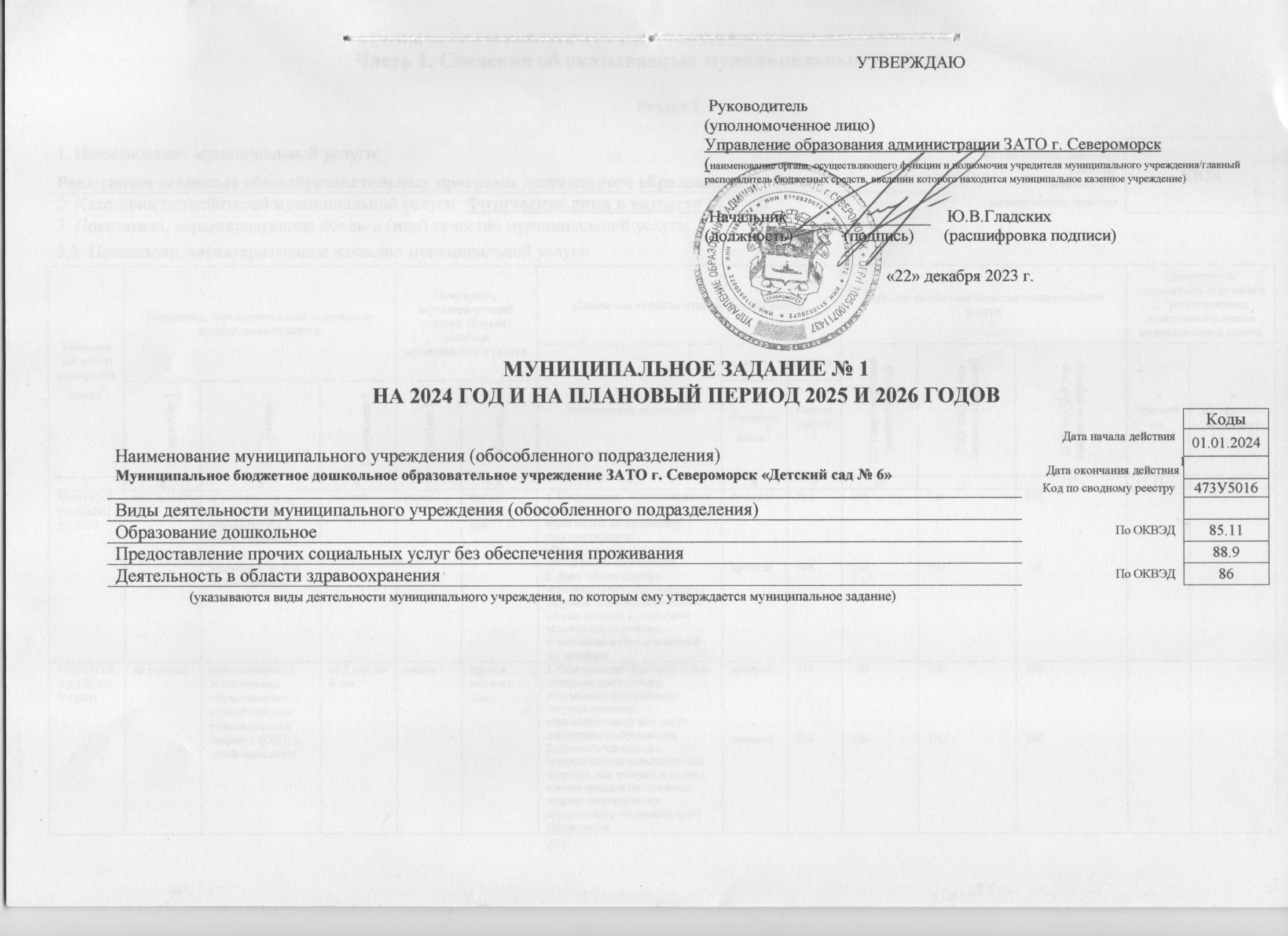 Часть 1. Сведения об оказываемых муниципальных услугах4. Нормативные правовые акты, устанавливающие размер платы (цену, тариф) либо порядок ее (его) установления:5. Порядок оказания муниципальной услуги.5.1.    Нормативные    правовые   акты, регулирующие   порядок   оказания муниципальной услуги:Федеральный закон от 21.12.2021 N 414-ФЗ "Об общих принципах организации публичной власти в субъектах Российской Федерации"; Федеральный закон от 06.10.2003 №131-ФЗ "Об общих принципах организации местного самоуправления в Российской Федерации"; Федеральный закон от 29.12.2012 №273-ФЗ "Об образовании в Российской Федерации"; Приказ Министерства просвещения Российской Федерации от 31.07.2020 №373 "Об утверждении Порядка организации и осуществления образовательной деятельности по основным общеобразовательным программам - образовательным программам дошкольного образования"; Приказ Министерства образования и науки Российской Федерации от 17.10.2013 №1155 "Об утверждении федерального государственного образовательного стандарта дошкольного образования". 5.2.  Порядок информирования потенциальных потребителей муниципальной услуги:4. Нормативные правовые акты, устанавливающие размер платы (цену, тариф) либо порядок ее (его) установления:5. Порядок оказания муниципальной услуги.5.1.    Нормативные    правовые   акты, регулирующие   порядок   оказания муниципальной услуги:Федеральный закон от 29.12.2012 №273-ФЗ "Об образовании в Российской Федерации"; Федеральный закон от 21.12.2021 N 414-ФЗ "Об общих принципах организации публичной власти в субъектах Российской Федерации"; Федеральный закон от 06.10.2003 №131-ФЗ 0 5.2.  Порядок информирования потенциальных потребителей муниципальной услуги:4. Нормативные правовые акты, устанавливающие размер платы (цену, тариф) либо порядок ее (его) установления:5. Порядок оказания муниципальной услуги.5.1.    Нормативные    правовые   акты, регулирующие   порядок   оказания муниципальной услуги:Федеральный закон от 29.12.2012 №273-ФЗ "Об образовании в Российской Федерации"; Федеральный закон от 24.06.1999 №120-ФЗ "Об основах системы профилактики безнадзорности и правонарушений несовершеннолетних".5.2.  Порядок информирования потенциальных потребителей муниципальной услуги:3.2. Показатели, характеризующие объем муниципальной услуги4. Нормативные правовые акты, устанавливающие размер платы (цену, тариф) либо порядок ее (его) установления:5. Порядок оказания муниципальной услуги.5.1.    Нормативные    правовые   акты, регулирующие   порядок   оказания муниципальной услуги: Федеральный закон от 29.12.2012 №273-ФЗ "Об образовании в Российской Федерации"; Федеральный закон от 24.06.1999 №120-ФЗ "Об основах системы профилактики безнадзорности и правонарушений несовершеннолетних". 5.2.  Порядок информирования потенциальных потребителей муниципальной услуги:5. Нормативные правовые акты, устанавливающие размер платы (цену, тариф) либо порядок ее (его) установления:5. Порядок оказания муниципальной услуги.5.1.    Нормативные    правовые   акты, регулирующие   порядок   оказания муниципальной услуги:Федеральный закон от 21.11.2011 №323-ФЗ "Об основах здоровья граждан в Российской Федерации" 5.2.  Порядок информирования потенциальных потребителей муниципальной услуги:Часть 3. Прочие сведения о муниципальном задании.<1> Заполняется в случае досрочного прекращения выполнения муниципального задания.<2> Формируется при установлении муниципального задания на оказание муниципальной услуги (услуг) и выполнение работы (работ) и содержит требования к оказанию муниципальной услуги (услуг) и выполнению работы (работ) раздельно по каждой из муниципальных услуг (работ) с указанием порядкового номера раздела.<3>Заполняется в соответствии с показателями, характеризующими качество услуг (работ), установленными в общероссийском базовом перечне или региональном перечне, а при их отсутствии или в дополнение к ним - показателями, характеризующими качество, установленными при необходимости органом, осуществляющим функции и полномочия учредителя муниципальных бюджетных или автономных учреждений, главным распорядителем средств местного бюджета, в ведении которого находятся муниципальные казенные учреждения, и единицы их измерения.<4> Заполняется в соответствии с общероссийскими базовыми перечнями или региональным перечнем.<5> Заполняется в соответствии с кодом, указанным в общероссийском базовом перечне или региональном перечне (при наличии).<6> Заполняется в случае, если для разных услуг и работ устанавливаются различные показатели допустимых (возможных) отклонений или если указанные отклонения устанавливаются в абсолютных величинах. В случае если единицей объема работы является работа в целом, показатель не указывается.<7> Заполняется в случае, если оказание услуг (выполнение работ) осуществляется на платной основе в соответствии с законодательством Российской Федерации в рамках муниципального задания. При оказании услуг (выполнении работ) на платной основе сверх установленного муниципального задания указанный показатель не формируется.<8>  Заполняется в целом по муниципальному заданию.<9>  В числе иных показателей может быть указано допустимое (возможное) отклонение от выполнения муниципального задания (части муниципального задания), в пределах которого оно (его часть) считается выполненным (выполненной), при принятии органом, осуществляющим функции и полномочия учредителя муниципальных бюджетных или автономных учреждений, главным распорядителем средств местного бюджета, в ведении которого находятся муниципальные казенные учреждения, решения об установлении общего допустимого (возможного) отклонения от выполнения муниципального задания, в пределах которого оно считается выполненным (в процентах, в абсолютных величинах). В этом случае допустимые (возможные) отклонения, предусмотренные подпунктами 3.1 и 3.2 настоящего муниципального задания, не заполняются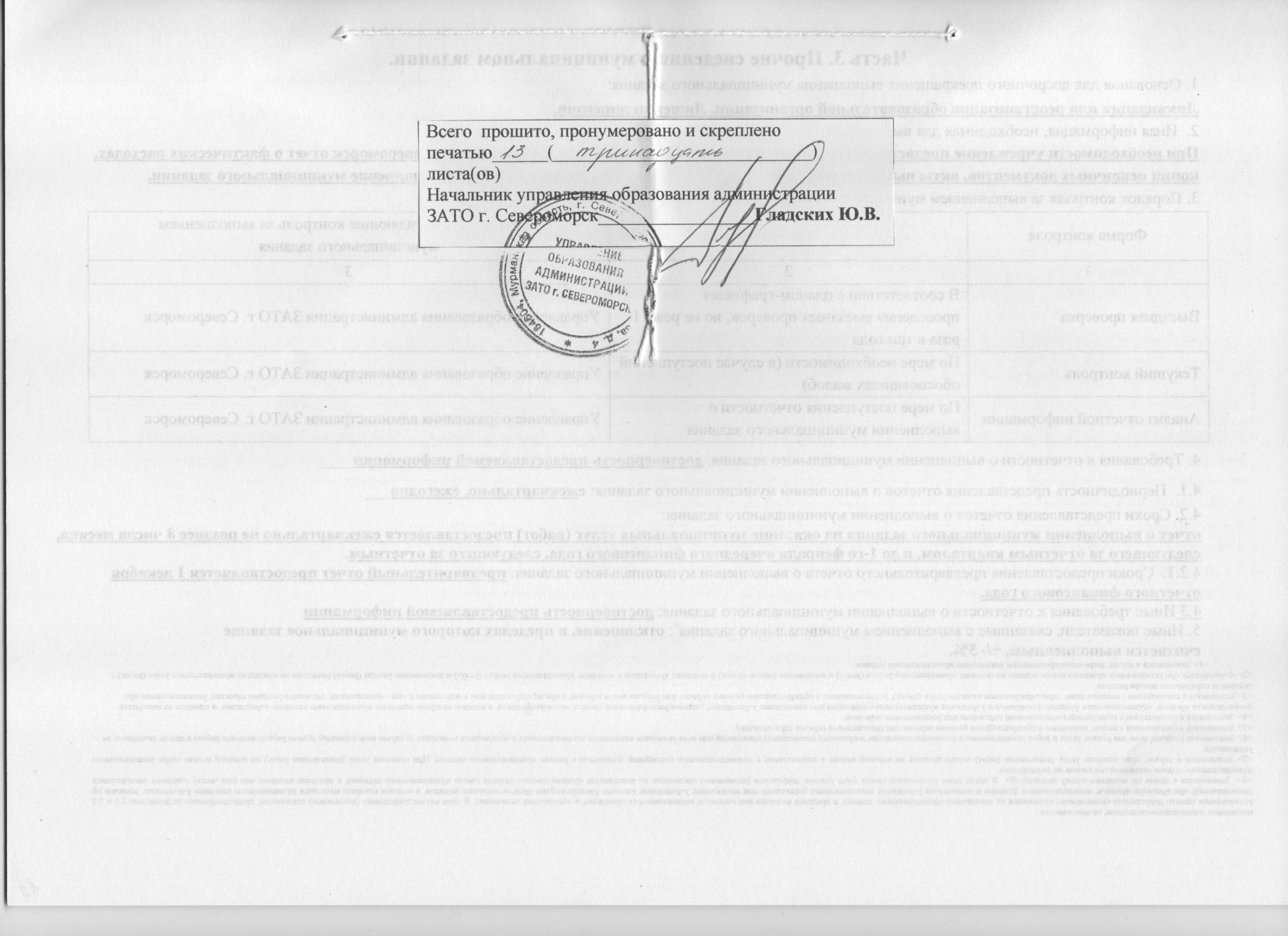 Раздел 1Раздел 1Раздел 1Раздел 1Раздел 1Раздел 1Раздел 1Раздел 1Раздел 1Раздел 1Раздел 1Раздел 1Раздел 1Раздел 1Раздел 1Раздел 1Раздел 1Раздел 1Раздел 1Раздел 1Раздел 1Раздел 1Раздел 1Раздел 1Раздел 1Раздел 1Раздел 1Раздел 1Раздел 1Раздел 1Раздел 1Раздел 1Раздел 1Раздел 11. Наименование муниципальной услуги:1. Наименование муниципальной услуги:1. Наименование муниципальной услуги:1. Наименование муниципальной услуги:1. Наименование муниципальной услуги:1. Наименование муниципальной услуги:1. Наименование муниципальной услуги:1. Наименование муниципальной услуги:1. Наименование муниципальной услуги:1. Наименование муниципальной услуги:1. Наименование муниципальной услуги:1. Наименование муниципальной услуги:1. Наименование муниципальной услуги:1. Наименование муниципальной услуги:1. Наименование муниципальной услуги:1. Наименование муниципальной услуги:1. Наименование муниципальной услуги:1. Наименование муниципальной услуги:1. Наименование муниципальной услуги:1. Наименование муниципальной услуги:1. Наименование муниципальной услуги:1. Наименование муниципальной услуги:1. Наименование муниципальной услуги:1. Наименование муниципальной услуги:1. Наименование муниципальной услуги:1. Наименование муниципальной услуги:1. Наименование муниципальной услуги:1. Наименование муниципальной услуги:1. Наименование муниципальной услуги:1. Наименование муниципальной услуги:1. Наименование муниципальной услуги:Код по общероссийскомуКод по общероссийскомуКод по общероссийскомуКод по общероссийскомуКод по общероссийскомуКод по общероссийскомуКод по общероссийскомуБВ24БВ24БВ24БВ24БВ24Реализация основных общеобразовательных программ дошкольного образования Реализация основных общеобразовательных программ дошкольного образования Реализация основных общеобразовательных программ дошкольного образования Реализация основных общеобразовательных программ дошкольного образования Реализация основных общеобразовательных программ дошкольного образования Реализация основных общеобразовательных программ дошкольного образования Реализация основных общеобразовательных программ дошкольного образования Реализация основных общеобразовательных программ дошкольного образования Реализация основных общеобразовательных программ дошкольного образования Реализация основных общеобразовательных программ дошкольного образования Реализация основных общеобразовательных программ дошкольного образования Реализация основных общеобразовательных программ дошкольного образования Реализация основных общеобразовательных программ дошкольного образования Реализация основных общеобразовательных программ дошкольного образования Реализация основных общеобразовательных программ дошкольного образования Реализация основных общеобразовательных программ дошкольного образования Реализация основных общеобразовательных программ дошкольного образования Реализация основных общеобразовательных программ дошкольного образования Реализация основных общеобразовательных программ дошкольного образования Реализация основных общеобразовательных программ дошкольного образования Реализация основных общеобразовательных программ дошкольного образования Реализация основных общеобразовательных программ дошкольного образования Реализация основных общеобразовательных программ дошкольного образования Реализация основных общеобразовательных программ дошкольного образования Реализация основных общеобразовательных программ дошкольного образования Реализация основных общеобразовательных программ дошкольного образования Реализация основных общеобразовательных программ дошкольного образования Реализация основных общеобразовательных программ дошкольного образования Реализация основных общеобразовательных программ дошкольного образования Реализация основных общеобразовательных программ дошкольного образования Реализация основных общеобразовательных программ дошкольного образования базовому перечню илибазовому перечню илибазовому перечню илиБВ24БВ24БВ24БВ24БВ242. Категории потребителей муниципальной услуги: Физические лица в возрасте до 8 лет2. Категории потребителей муниципальной услуги: Физические лица в возрасте до 8 лет2. Категории потребителей муниципальной услуги: Физические лица в возрасте до 8 лет2. Категории потребителей муниципальной услуги: Физические лица в возрасте до 8 лет2. Категории потребителей муниципальной услуги: Физические лица в возрасте до 8 лет2. Категории потребителей муниципальной услуги: Физические лица в возрасте до 8 лет2. Категории потребителей муниципальной услуги: Физические лица в возрасте до 8 лет2. Категории потребителей муниципальной услуги: Физические лица в возрасте до 8 лет2. Категории потребителей муниципальной услуги: Физические лица в возрасте до 8 лет2. Категории потребителей муниципальной услуги: Физические лица в возрасте до 8 лет2. Категории потребителей муниципальной услуги: Физические лица в возрасте до 8 лет2. Категории потребителей муниципальной услуги: Физические лица в возрасте до 8 лет2. Категории потребителей муниципальной услуги: Физические лица в возрасте до 8 лет2. Категории потребителей муниципальной услуги: Физические лица в возрасте до 8 лет2. Категории потребителей муниципальной услуги: Физические лица в возрасте до 8 лет2. Категории потребителей муниципальной услуги: Физические лица в возрасте до 8 лет2. Категории потребителей муниципальной услуги: Физические лица в возрасте до 8 лет2. Категории потребителей муниципальной услуги: Физические лица в возрасте до 8 лет2. Категории потребителей муниципальной услуги: Физические лица в возрасте до 8 лет2. Категории потребителей муниципальной услуги: Физические лица в возрасте до 8 лет2. Категории потребителей муниципальной услуги: Физические лица в возрасте до 8 лет2. Категории потребителей муниципальной услуги: Физические лица в возрасте до 8 лет2. Категории потребителей муниципальной услуги: Физические лица в возрасте до 8 лет2. Категории потребителей муниципальной услуги: Физические лица в возрасте до 8 лет2. Категории потребителей муниципальной услуги: Физические лица в возрасте до 8 лет2. Категории потребителей муниципальной услуги: Физические лица в возрасте до 8 лет2. Категории потребителей муниципальной услуги: Физические лица в возрасте до 8 лет2. Категории потребителей муниципальной услуги: Физические лица в возрасте до 8 лет2. Категории потребителей муниципальной услуги: Физические лица в возрасте до 8 лет2. Категории потребителей муниципальной услуги: Физические лица в возрасте до 8 лет2. Категории потребителей муниципальной услуги: Физические лица в возрасте до 8 летрегиональному перечнюрегиональному перечнюрегиональному перечнюрегиональному перечнюрегиональному перечнюрегиональному перечнюрегиональному перечнюБВ24БВ24БВ24БВ24БВ243. Показатели, характеризующие объем и (или) качество муниципальной услуги.3. Показатели, характеризующие объем и (или) качество муниципальной услуги.3. Показатели, характеризующие объем и (или) качество муниципальной услуги.3. Показатели, характеризующие объем и (или) качество муниципальной услуги.3. Показатели, характеризующие объем и (или) качество муниципальной услуги.3. Показатели, характеризующие объем и (или) качество муниципальной услуги.3. Показатели, характеризующие объем и (или) качество муниципальной услуги.3. Показатели, характеризующие объем и (или) качество муниципальной услуги.3. Показатели, характеризующие объем и (или) качество муниципальной услуги.3. Показатели, характеризующие объем и (или) качество муниципальной услуги.3. Показатели, характеризующие объем и (или) качество муниципальной услуги.3. Показатели, характеризующие объем и (или) качество муниципальной услуги.3. Показатели, характеризующие объем и (или) качество муниципальной услуги.3. Показатели, характеризующие объем и (или) качество муниципальной услуги.3. Показатели, характеризующие объем и (или) качество муниципальной услуги.3. Показатели, характеризующие объем и (или) качество муниципальной услуги.3. Показатели, характеризующие объем и (или) качество муниципальной услуги.3. Показатели, характеризующие объем и (или) качество муниципальной услуги.3. Показатели, характеризующие объем и (или) качество муниципальной услуги.3. Показатели, характеризующие объем и (или) качество муниципальной услуги.3. Показатели, характеризующие объем и (или) качество муниципальной услуги.3. Показатели, характеризующие объем и (или) качество муниципальной услуги.3. Показатели, характеризующие объем и (или) качество муниципальной услуги.3. Показатели, характеризующие объем и (или) качество муниципальной услуги.3. Показатели, характеризующие объем и (или) качество муниципальной услуги.3. Показатели, характеризующие объем и (или) качество муниципальной услуги.3. Показатели, характеризующие объем и (или) качество муниципальной услуги.3. Показатели, характеризующие объем и (или) качество муниципальной услуги.3. Показатели, характеризующие объем и (или) качество муниципальной услуги.3. Показатели, характеризующие объем и (или) качество муниципальной услуги.3. Показатели, характеризующие объем и (или) качество муниципальной услуги.3.1. Показатели, характеризующие качество муниципальной услуги3.1. Показатели, характеризующие качество муниципальной услуги3.1. Показатели, характеризующие качество муниципальной услуги3.1. Показатели, характеризующие качество муниципальной услуги3.1. Показатели, характеризующие качество муниципальной услуги3.1. Показатели, характеризующие качество муниципальной услуги3.1. Показатели, характеризующие качество муниципальной услуги3.1. Показатели, характеризующие качество муниципальной услуги3.1. Показатели, характеризующие качество муниципальной услуги3.1. Показатели, характеризующие качество муниципальной услуги3.1. Показатели, характеризующие качество муниципальной услуги3.1. Показатели, характеризующие качество муниципальной услуги3.1. Показатели, характеризующие качество муниципальной услуги3.1. Показатели, характеризующие качество муниципальной услуги3.1. Показатели, характеризующие качество муниципальной услуги3.1. Показатели, характеризующие качество муниципальной услуги3.1. Показатели, характеризующие качество муниципальной услуги3.1. Показатели, характеризующие качество муниципальной услуги3.1. Показатели, характеризующие качество муниципальной услуги3.1. Показатели, характеризующие качество муниципальной услуги3.1. Показатели, характеризующие качество муниципальной услуги3.1. Показатели, характеризующие качество муниципальной услуги3.1. Показатели, характеризующие качество муниципальной услуги3.1. Показатели, характеризующие качество муниципальной услуги3.1. Показатели, характеризующие качество муниципальной услуги3.1. Показатели, характеризующие качество муниципальной услуги3.1. Показатели, характеризующие качество муниципальной услуги3.1. Показатели, характеризующие качество муниципальной услуги3.1. Показатели, характеризующие качество муниципальной услуги3.1. Показатели, характеризующие качество муниципальной услуги3.1. Показатели, характеризующие качество муниципальной услугиУникальный номер реестровой записи4Уникальный номер реестровой записи4Показатель, характеризующий содержание муниципальной услугиПоказатель, характеризующий содержание муниципальной услугиПоказатель, характеризующий содержание муниципальной услугиПоказатель, характеризующий содержание муниципальной услугиПоказатель, характеризующий содержание муниципальной услугиПоказатель, характеризующий содержание муниципальной услугиПоказатель, характеризующий содержание муниципальной услугиПоказатель, характеризующий условия (формы) оказания муниципальной услугиПоказатель, характеризующий условия (формы) оказания муниципальной услугиПоказатель, характеризующий условия (формы) оказания муниципальной услугиПоказатель, характеризующий условия (формы) оказания муниципальной услугиПоказатель, характеризующий условия (формы) оказания муниципальной услугиПоказатель качества муниципальной услугиПоказатель качества муниципальной услугиПоказатель качества муниципальной услугиПоказатель качества муниципальной услугиПоказатель качества муниципальной услугиПоказатель качества муниципальной услугиПоказатель качества муниципальной услугиПоказатель качества муниципальной услугиПоказатель качества муниципальной услугиПоказатель качества муниципальной услугиПоказатель качества муниципальной услугиЗначение показателя качества муниципальной услугиЗначение показателя качества муниципальной услугиЗначение показателя качества муниципальной услугиЗначение показателя качества муниципальной услугиЗначение показателя качества муниципальной услугиЗначение показателя качества муниципальной услугиЗначение показателя качества муниципальной услугиЗначение показателя качества муниципальной услугиЗначение показателя качества муниципальной услугиЗначение показателя качества муниципальной услугиЗначение показателя качества муниципальной услугиЗначение показателя качества муниципальной услугиЗначение показателя качества муниципальной услугиДопустимые (возможные) отклонения от установленных показателей качества муниципальной услугиДопустимые (возможные) отклонения от установленных показателей качества муниципальной услугиДопустимые (возможные) отклонения от установленных показателей качества муниципальной услугиДопустимые (возможные) отклонения от установленных показателей качества муниципальной услугиДопустимые (возможные) отклонения от установленных показателей качества муниципальной услугиУникальный номер реестровой записи4Уникальный номер реестровой записи4Показатель, характеризующий содержание муниципальной услугиПоказатель, характеризующий содержание муниципальной услугиПоказатель, характеризующий содержание муниципальной услугиПоказатель, характеризующий содержание муниципальной услугиПоказатель, характеризующий содержание муниципальной услугиПоказатель, характеризующий содержание муниципальной услугиПоказатель, характеризующий содержание муниципальной услугиПоказатель, характеризующий условия (формы) оказания муниципальной услугиПоказатель, характеризующий условия (формы) оказания муниципальной услугиПоказатель, характеризующий условия (формы) оказания муниципальной услугиПоказатель, характеризующий условия (формы) оказания муниципальной услугиПоказатель, характеризующий условия (формы) оказания муниципальной услугиНаименование показателя4Наименование показателя4Наименование показателя4Наименование показателя4Наименование показателя4Наименование показателя4Наименование показателя4единица измеренияединица измеренияединица измеренияединица измерения2024 год (очередной финансовый год)2024 год (очередной финансовый год)2024 год (очередной финансовый год)2025 год (1-й год планового периода)2025 год (1-й год планового периода)2025 год (1-й год планового периода)2025 год (1-й год планового периода)2025 год (1-й год планового периода)2025 год (1-й год планового периода)2026 год (2-й год планового периода)2026 год (2-й год планового периода)2026 год (2-й год планового периода)2026 год (2-й год планового периода)в процентахв процентахв абсолютных величинахв абсолютных величинахв абсолютных величинахУникальный номер реестровой записи4Уникальный номер реестровой записи4Содержание 1Содержание 2Содержание 2Содержание 2Содержание 2Содержание 3Содержание 3Условие 1Условие 1Условие 1Условие 2Условие 2Наименование показателя4Наименование показателя4Наименование показателя4Наименование показателя4Наименование показателя4Наименование показателя4Наименование показателя4Наименование4Наименование4Код по ОКЕИ5Код по ОКЕИ52024 год (очередной финансовый год)2024 год (очередной финансовый год)2024 год (очередной финансовый год)2025 год (1-й год планового периода)2025 год (1-й год планового периода)2025 год (1-й год планового периода)2025 год (1-й год планового периода)2025 год (1-й год планового периода)2025 год (1-й год планового периода)2026 год (2-й год планового периода)2026 год (2-й год планового периода)2026 год (2-й год планового периода)2026 год (2-й год планового периода)в процентахв процентахв абсолютных величинахв абсолютных величинахв абсолютных величинах1123333445556677777778899101010111111111111121212121313141414801011О.99.0.БВ24ВФ62000801011О.99.0.БВ24ВФ62000не указанообучающиеся за исключением обучающихся с ограниченными возможностями здоровья (ОВЗ) и детей-инвалидовобучающиеся за исключением обучающихся с ограниченными возможностями здоровья (ОВЗ) и детей-инвалидовобучающиеся за исключением обучающихся с ограниченными возможностями здоровья (ОВЗ) и детей-инвалидовобучающиеся за исключением обучающихся с ограниченными возможностями здоровья (ОВЗ) и детей-инвалидовдо 3 летдо 3 леточнаяочнаяочнаягруппа полного днягруппа полного дня1. Соответствие образовательных программ дошкольного образования федеральному государственному образовательному стандарту дошкольного образования; 2. Доля обучающихся с ограниченными возможностями здоровья, для которых в полном объеме созданы специальные условия для получения образования в образовательной организации1. Соответствие образовательных программ дошкольного образования федеральному государственному образовательному стандарту дошкольного образования; 2. Доля обучающихся с ограниченными возможностями здоровья, для которых в полном объеме созданы специальные условия для получения образования в образовательной организации1. Соответствие образовательных программ дошкольного образования федеральному государственному образовательному стандарту дошкольного образования; 2. Доля обучающихся с ограниченными возможностями здоровья, для которых в полном объеме созданы специальные условия для получения образования в образовательной организации1. Соответствие образовательных программ дошкольного образования федеральному государственному образовательному стандарту дошкольного образования; 2. Доля обучающихся с ограниченными возможностями здоровья, для которых в полном объеме созданы специальные условия для получения образования в образовательной организации1. Соответствие образовательных программ дошкольного образования федеральному государственному образовательному стандарту дошкольного образования; 2. Доля обучающихся с ограниченными возможностями здоровья, для которых в полном объеме созданы специальные условия для получения образования в образовательной организации1. Соответствие образовательных программ дошкольного образования федеральному государственному образовательному стандарту дошкольного образования; 2. Доля обучающихся с ограниченными возможностями здоровья, для которых в полном объеме созданы специальные условия для получения образования в образовательной организации1. Соответствие образовательных программ дошкольного образования федеральному государственному образовательному стандарту дошкольного образования; 2. Доля обучающихся с ограниченными возможностями здоровья, для которых в полном объеме созданы специальные условия для получения образования в образовательной организациипроцентпроцентпроцентпроцент744744744744100100100100100100100100100100100100100100100100100100100100100100100100100100801011О.99.0.БВ24ВУ42000801011О.99.0.БВ24ВУ42000не указанообучающиеся за исключением обучающихся с ограниченными возможностями здоровья (ОВЗ) и детей-инвалидовобучающиеся за исключением обучающихся с ограниченными возможностями здоровья (ОВЗ) и детей-инвалидовобучающиеся за исключением обучающихся с ограниченными возможностями здоровья (ОВЗ) и детей-инвалидовобучающиеся за исключением обучающихся с ограниченными возможностями здоровья (ОВЗ) и детей-инвалидовот 3 лет до 8 летот 3 лет до 8 леточнаяочнаяочнаягруппа полного днягруппа полного дня1. Соответствие образовательных программ дошкольного образования федеральному государственному образовательному стандарту дошкольного образования; 2. Доля обучающихся с ограниченными возможностями здоровья, для которых в полном объеме созданы специальные условия для получения образования в образовательной организации1. Соответствие образовательных программ дошкольного образования федеральному государственному образовательному стандарту дошкольного образования; 2. Доля обучающихся с ограниченными возможностями здоровья, для которых в полном объеме созданы специальные условия для получения образования в образовательной организации1. Соответствие образовательных программ дошкольного образования федеральному государственному образовательному стандарту дошкольного образования; 2. Доля обучающихся с ограниченными возможностями здоровья, для которых в полном объеме созданы специальные условия для получения образования в образовательной организации1. Соответствие образовательных программ дошкольного образования федеральному государственному образовательному стандарту дошкольного образования; 2. Доля обучающихся с ограниченными возможностями здоровья, для которых в полном объеме созданы специальные условия для получения образования в образовательной организации1. Соответствие образовательных программ дошкольного образования федеральному государственному образовательному стандарту дошкольного образования; 2. Доля обучающихся с ограниченными возможностями здоровья, для которых в полном объеме созданы специальные условия для получения образования в образовательной организации1. Соответствие образовательных программ дошкольного образования федеральному государственному образовательному стандарту дошкольного образования; 2. Доля обучающихся с ограниченными возможностями здоровья, для которых в полном объеме созданы специальные условия для получения образования в образовательной организации1. Соответствие образовательных программ дошкольного образования федеральному государственному образовательному стандарту дошкольного образования; 2. Доля обучающихся с ограниченными возможностями здоровья, для которых в полном объеме созданы специальные условия для получения образования в образовательной организациипроцентпроцентпроцентпроцент7447447447441001001001001001001001001001001001001001001001001001001001001001001001001001003.2. Показатели, характеризующие объем муниципальной услуги3.2. Показатели, характеризующие объем муниципальной услуги3.2. Показатели, характеризующие объем муниципальной услуги3.2. Показатели, характеризующие объем муниципальной услуги3.2. Показатели, характеризующие объем муниципальной услуги3.2. Показатели, характеризующие объем муниципальной услуги3.2. Показатели, характеризующие объем муниципальной услуги3.2. Показатели, характеризующие объем муниципальной услуги3.2. Показатели, характеризующие объем муниципальной услуги3.2. Показатели, характеризующие объем муниципальной услуги3.2. Показатели, характеризующие объем муниципальной услуги3.2. Показатели, характеризующие объем муниципальной услуги3.2. Показатели, характеризующие объем муниципальной услуги3.2. Показатели, характеризующие объем муниципальной услуги3.2. Показатели, характеризующие объем муниципальной услуги3.2. Показатели, характеризующие объем муниципальной услуги3.2. Показатели, характеризующие объем муниципальной услуги3.2. Показатели, характеризующие объем муниципальной услуги3.2. Показатели, характеризующие объем муниципальной услуги3.2. Показатели, характеризующие объем муниципальной услуги3.2. Показатели, характеризующие объем муниципальной услуги3.2. Показатели, характеризующие объем муниципальной услуги3.2. Показатели, характеризующие объем муниципальной услуги3.2. Показатели, характеризующие объем муниципальной услуги3.2. Показатели, характеризующие объем муниципальной услуги3.2. Показатели, характеризующие объем муниципальной услуги3.2. Показатели, характеризующие объем муниципальной услуги3.2. Показатели, характеризующие объем муниципальной услуги3.2. Показатели, характеризующие объем муниципальной услуги3.2. Показатели, характеризующие объем муниципальной услуги3.2. Показатели, характеризующие объем муниципальной услуги3.2. Показатели, характеризующие объем муниципальной услуги3.2. Показатели, характеризующие объем муниципальной услуги3.2. Показатели, характеризующие объем муниципальной услуги3.2. Показатели, характеризующие объем муниципальной услуги3.2. Показатели, характеризующие объем муниципальной услуги3.2. Показатели, характеризующие объем муниципальной услуги3.2. Показатели, характеризующие объем муниципальной услугиУникальный номер реестровой записи4Уникальный номер реестровой записи4Показатель, характеризующий содержание муниципальной услугиПоказатель, характеризующий содержание муниципальной услугиПоказатель, характеризующий содержание муниципальной услугиПоказатель, характеризующий содержание муниципальной услугиПоказатель, характеризующий содержание муниципальной услугиПоказатель, характеризующий содержание муниципальной услугиПоказатель, характеризующий содержание муниципальной услугиПоказатель, характеризующий содержание муниципальной услугиПоказатель, характеризующий содержание муниципальной услугиПоказатель, характеризующий содержание муниципальной услугиПоказатель, характеризующий содержание муниципальной услугиПоказатель, характеризующий условия (формы) оказания муниципальной услугиПоказатель, характеризующий условия (формы) оказания муниципальной услугиПоказатель, характеризующий условия (формы) оказания муниципальной услугиПоказатель, характеризующий условия (формы) оказания муниципальной услугиПоказатель объема муниципальной услугиПоказатель объема муниципальной услугиПоказатель объема муниципальной услугиПоказатель объема муниципальной услугиПоказатель объема муниципальной услугиПоказатель объема муниципальной услугиПоказатель объема муниципальной услугиПоказатель объема муниципальной услугиЗначение показателя объема муниципальной услугиЗначение показателя объема муниципальной услугиЗначение показателя объема муниципальной услугиЗначение показателя объема муниципальной услугиЗначение показателя объема муниципальной услугиЗначение показателя объема муниципальной услугиЗначение показателя объема муниципальной услугиЗначение показателя объема муниципальной услугиРазмер платы (цена, тариф) 7Размер платы (цена, тариф) 7Размер платы (цена, тариф) 7Размер платы (цена, тариф) 7Размер платы (цена, тариф) 7Допустимые (возможные) отклонения от установленных показателей объемамуниципальной услуги6Допустимые (возможные) отклонения от установленных показателей объемамуниципальной услуги6Допустимые (возможные) отклонения от установленных показателей объемамуниципальной услуги6Допустимые (возможные) отклонения от установленных показателей объемамуниципальной услуги6Уникальный номер реестровой записи4Уникальный номер реестровой записи4Показатель, характеризующий содержание муниципальной услугиПоказатель, характеризующий содержание муниципальной услугиПоказатель, характеризующий содержание муниципальной услугиПоказатель, характеризующий содержание муниципальной услугиПоказатель, характеризующий содержание муниципальной услугиПоказатель, характеризующий содержание муниципальной услугиПоказатель, характеризующий содержание муниципальной услугиПоказатель, характеризующий содержание муниципальной услугиПоказатель, характеризующий содержание муниципальной услугиПоказатель, характеризующий содержание муниципальной услугиПоказатель, характеризующий содержание муниципальной услугиПоказатель, характеризующий условия (формы) оказания муниципальной услугиПоказатель, характеризующий условия (формы) оказания муниципальной услугиПоказатель, характеризующий условия (формы) оказания муниципальной услугиПоказатель, характеризующий условия (формы) оказания муниципальной услугиНаименование показателя4Наименование показателя4Наименование показателя4единица измеренияединица измеренияединица измеренияединица измеренияединица измерения2024 год (очередной финансовый год)2025 год (1-й год планового периода)2025 год (1-й год планового периода)2025 год (1-й год планового периода)2025 год (1-й год планового периода)2026 год (2-й год планового периода)2026 год (2-й год планового периода)2026 год (2-й год планового периода)2024 год (очередной финансовый год)2024 год (очередной финансовый год)2024 год (очередной финансовый год)2025 год (1-й год планового периода)2026 год (2-й год планового периода)в процентахв абсолютных величинахв абсолютных величинахв абсолютных величинахУникальный номер реестровой записи4Уникальный номер реестровой записи4Содержание 1Содержание 1Содержание 1Содержание 2Содержание 2Содержание 2Содержание 3Содержание 3Содержание 3Содержание 3Содержание 3Условие 1Условие 2Условие 2Условие 2Наименование показателя4Наименование показателя4Наименование показателя4Наименование4Наименование4Код по ОКЕИ5Код по ОКЕИ5Код по ОКЕИ52024 год (очередной финансовый год)2025 год (1-й год планового периода)2025 год (1-й год планового периода)2025 год (1-й год планового периода)2025 год (1-й год планового периода)2026 год (2-й год планового периода)2026 год (2-й год планового периода)2026 год (2-й год планового периода)2024 год (очередной финансовый год)2024 год (очередной финансовый год)2024 год (очередной финансовый год)2025 год (1-й год планового периода)2026 год (2-й год планового периода)в процентахв абсолютных величинахв абсолютных величинахв абсолютных величинахУникальный номер реестровой записи4Уникальный номер реестровой записи4Содержание 1Содержание 1Содержание 1Содержание 2Содержание 2Содержание 2Содержание 3Содержание 3Содержание 3Содержание 3Содержание 3Условие 1Условие 2Условие 2Условие 2Наименование показателя4Наименование показателя4Наименование показателя4Наименование4Наименование4Код по ОКЕИ5Код по ОКЕИ5Код по ОКЕИ52024 год (очередной финансовый год)2025 год (1-й год планового периода)2025 год (1-й год планового периода)2025 год (1-й год планового периода)2025 год (1-й год планового периода)2026 год (2-й год планового периода)2026 год (2-й год планового периода)2026 год (2-й год планового периода)2024 год (очередной финансовый год)2024 год (очередной финансовый год)2024 год (очередной финансовый год)2025 год (1-й год планового периода)2026 год (2-й год планового периода)в процентахв абсолютных величинахв абсолютных величинахв абсолютных величинах11222333444445666777889991011111111121212131313141516171717801011О.99.0.БВ24ВФ62000801011О.99.0.БВ24ВФ62000не указаноне указаноне указанообучающиеся за исключением обучающихся с ограниченными возможностями здоровья (ОВЗ) и детей-инвалидовобучающиеся за исключением обучающихся с ограниченными возможностями здоровья (ОВЗ) и детей-инвалидовобучающиеся за исключением обучающихся с ограниченными возможностями здоровья (ОВЗ) и детей-инвалидовдо 3 летдо 3 летдо 3 летдо 3 летдо 3 леточнаягруппа полного днягруппа полного днягруппа полного днячисло обучающихсячисло обучающихсячисло обучающихсячеловекчеловек7927927921313131313131313-----5111801011О.99.0.БВ24ВУ42000801011О.99.0.БВ24ВУ42000не указаноне указаноне указанообучающиеся за исключением обучающихся с ограниченными возможностями здоровья (ОВЗ) и детей-инвалидовобучающиеся за исключением обучающихся с ограниченными возможностями здоровья (ОВЗ) и детей-инвалидовобучающиеся за исключением обучающихся с ограниченными возможностями здоровья (ОВЗ) и детей-инвалидовот 3 лет до 8 летот 3 лет до 8 летот 3 лет до 8 летот 3 лет до 8 летот 3 лет до 8 леточнаягруппа полного днягруппа полного днягруппа полного днячисло обучающихсячисло обучающихсячисло обучающихсячеловекчеловек7927927926161616161616161-----5333Нормативный правовой актНормативный правовой актНормативный правовой актНормативный правовой актНормативный правовой актвидпринявший органдатаномернаименование12345-----Способ информированияСостав размещаемой информацииЧастота обновления информации1231. На сайте в сети, обновляемом не позднее 10 рабочих дней после   внесения изменений в размещённую информацию.2. Письменные разъяснения.3. По электронной почте. 4. Устное консультирование.  5. С помощью средств почтовой связи.   6. В рабочее время по телефонной связи1. Информация, предоставляемая гражданам о муниципальной услуге (работе), является открытой и общедоступной, в т.ч. о месте нахождения, графике работы, номерах телефонов для справок, адресах электронной почты.2. Индивидуальное устное информирование граждан при личном обращении или по телефону, осуществляется работниками ОО.3. Индивидуальное письменное информирование при обращении граждан осуществляется путем почтовых отправлений или по электронной почте (в зависимости от способа доставки ответа, указанного в письменном обращении или способа обращения заинтересованного лица за информацией).
4. Письменное обращение рассматривается в течение 30 дней со дня регистрации письменного обращения.В течение 10 рабочих дней со дня создания, получения или внесения изменений.Раздел 2Раздел 2Раздел 2Раздел 2Раздел 2Раздел 2Раздел 2Раздел 2Раздел 2Раздел 2Раздел 2Раздел 2Раздел 2Раздел 2Раздел 2Раздел 2Раздел 21. Наименование муниципальной услуги:1. Наименование муниципальной услуги:1. Наименование муниципальной услуги:1. Наименование муниципальной услуги:1. Наименование муниципальной услуги:1. Наименование муниципальной услуги:1. Наименование муниципальной услуги:1. Наименование муниципальной услуги:1. Наименование муниципальной услуги:1. Наименование муниципальной услуги:1. Наименование муниципальной услуги:1. Наименование муниципальной услуги:1. Наименование муниципальной услуги:Код по общероссийскомуКод по общероссийскомуКод по общероссийскомуКод по общероссийскомуКод по общероссийскомуКод по общероссийскомуКод по общероссийскомуКод по общероссийскомуБВ19БВ19БВ19БВ19БВ19Присмотр и уходПрисмотр и уходПрисмотр и уходПрисмотр и уходПрисмотр и уходПрисмотр и уходПрисмотр и уходПрисмотр и уходПрисмотр и уходПрисмотр и уходПрисмотр и уходПрисмотр и уходПрисмотр и уходбазовому перечню илибазовому перечню илибазовому перечню илибазовому перечню илибазовому перечню илиБВ19БВ19БВ19БВ19БВ192. Категории потребителей муниципальной услуги: Физические лица 2. Категории потребителей муниципальной услуги: Физические лица 2. Категории потребителей муниципальной услуги: Физические лица 2. Категории потребителей муниципальной услуги: Физические лица 2. Категории потребителей муниципальной услуги: Физические лица 2. Категории потребителей муниципальной услуги: Физические лица 2. Категории потребителей муниципальной услуги: Физические лица 2. Категории потребителей муниципальной услуги: Физические лица 2. Категории потребителей муниципальной услуги: Физические лица 2. Категории потребителей муниципальной услуги: Физические лица 2. Категории потребителей муниципальной услуги: Физические лица 2. Категории потребителей муниципальной услуги: Физические лица 2. Категории потребителей муниципальной услуги: Физические лица региональному перечнюрегиональному перечнюрегиональному перечнюрегиональному перечнюрегиональному перечнюрегиональному перечнюрегиональному перечнюрегиональному перечнюБВ19БВ19БВ19БВ19БВ193. Показатели, характеризующие объем  и  (или)  качество муниципальной услуги.3. Показатели, характеризующие объем  и  (или)  качество муниципальной услуги.3. Показатели, характеризующие объем  и  (или)  качество муниципальной услуги.3. Показатели, характеризующие объем  и  (или)  качество муниципальной услуги.3. Показатели, характеризующие объем  и  (или)  качество муниципальной услуги.3. Показатели, характеризующие объем  и  (или)  качество муниципальной услуги.3. Показатели, характеризующие объем  и  (или)  качество муниципальной услуги.3. Показатели, характеризующие объем  и  (или)  качество муниципальной услуги.3. Показатели, характеризующие объем  и  (или)  качество муниципальной услуги.3. Показатели, характеризующие объем  и  (или)  качество муниципальной услуги.3. Показатели, характеризующие объем  и  (или)  качество муниципальной услуги.3. Показатели, характеризующие объем  и  (или)  качество муниципальной услуги.3. Показатели, характеризующие объем  и  (или)  качество муниципальной услуги.3.1. Показатели, характеризующие качество муниципальной услуги3.1. Показатели, характеризующие качество муниципальной услуги3.1. Показатели, характеризующие качество муниципальной услуги3.1. Показатели, характеризующие качество муниципальной услуги3.1. Показатели, характеризующие качество муниципальной услуги3.1. Показатели, характеризующие качество муниципальной услуги3.1. Показатели, характеризующие качество муниципальной услуги3.1. Показатели, характеризующие качество муниципальной услуги3.1. Показатели, характеризующие качество муниципальной услуги3.1. Показатели, характеризующие качество муниципальной услуги3.1. Показатели, характеризующие качество муниципальной услуги3.1. Показатели, характеризующие качество муниципальной услуги3.1. Показатели, характеризующие качество муниципальной услугиУникальный номер реестровой записи4Уникальный номер реестровой записи4Показатель, характеризующий содержание муниципальной услугиПоказатель, характеризующий содержание муниципальной услугиПоказатель, характеризующий содержание муниципальной услугиПоказатель, характеризующий содержание муниципальной услугиПоказатель, характеризующий содержание муниципальной услугиПоказатель, характеризующий условия (формы) оказания муниципальной услугиПоказатель, характеризующий условия (формы) оказания муниципальной услугиПоказатель качества муниципальной услугиПоказатель качества муниципальной услугиПоказатель качества муниципальной услугиПоказатель качества муниципальной услугиПоказатель качества муниципальной услугиПоказатель качества муниципальной услугиЗначение показателя качества муниципальной услугиЗначение показателя качества муниципальной услугиЗначение показателя качества муниципальной услугиЗначение показателя качества муниципальной услугиЗначение показателя качества муниципальной услугиЗначение показателя качества муниципальной услугиЗначение показателя качества муниципальной услугиДопустимые (возможные) отклонения от установленных показателей качества муниципальной услугиДопустимые (возможные) отклонения от установленных показателей качества муниципальной услугиДопустимые (возможные) отклонения от установленных показателей качества муниципальной услугиДопустимые (возможные) отклонения от установленных показателей качества муниципальной услугиДопустимые (возможные) отклонения от установленных показателей качества муниципальной услугиУникальный номер реестровой записи4Уникальный номер реестровой записи4Показатель, характеризующий содержание муниципальной услугиПоказатель, характеризующий содержание муниципальной услугиПоказатель, характеризующий содержание муниципальной услугиПоказатель, характеризующий содержание муниципальной услугиПоказатель, характеризующий содержание муниципальной услугиПоказатель, характеризующий условия (формы) оказания муниципальной услугиПоказатель, характеризующий условия (формы) оказания муниципальной услугиНаименование показателя4Наименование показателя4Наименование показателя4единица измеренияединица измеренияединица измерения2024 год (очередной финансовый год)2024 год (очередной финансовый год)2025 год (1-й год планового периода)2025 год (1-й год планового периода)2026 год (2-й год планового периода)2026 год (2-й год планового периода)2026 год (2-й год планового периода)в процентахв абсолютных величинахв абсолютных величинахв абсолютных величинахв абсолютных величинахУникальный номер реестровой записи4Уникальный номер реестровой записи4Содержание 1Содержание 1Содержание 1Содержание 2Содержание 3Условие 1Условие 2Наименование показателя4Наименование показателя4Наименование показателя4Наименование4Наименование4Код по ОКЕИ52024 год (очередной финансовый год)2024 год (очередной финансовый год)2025 год (1-й год планового периода)2025 год (1-й год планового периода)2026 год (2-й год планового периода)2026 год (2-й год планового периода)2026 год (2-й год планового периода)в процентахв абсолютных величинахв абсолютных величинахв абсолютных величинахв абсолютных величинах112223456777889101011111212121314141414853211О.99.0.БВ19АА68000853211О.99.0.БВ19АА68000Физические лица за исключением льготных категорийФизические лица за исключением льготных категорийФизические лица за исключением льготных категорийдо 3 летгруппа полного дня1.Отсутствие нарушений (замечаний), выявленных контролирующими органами; 2. Отсутствие обоснованных жалоб родителей (законных представителей) воспитанников1.Отсутствие нарушений (замечаний), выявленных контролирующими органами; 2. Отсутствие обоснованных жалоб родителей (законных представителей) воспитанников1.Отсутствие нарушений (замечаний), выявленных контролирующими органами; 2. Отсутствие обоснованных жалоб родителей (законных представителей) воспитанниковединицаединица642ДаДаДаДаДаДаДа853211О.99.0.БВ19АА56000853211О.99.0.БВ19АА56000Физические лица за исключением льготных категорийФизические лица за исключением льготных категорийФизические лица за исключением льготных категорийот 3 до 8 летгруппа полного дня1.Отсутствие нарушений (замечаний), выявленных контролирующими органами; 2. Отсутствие обоснованных жалоб родителей (законных представителей) воспитанников1.Отсутствие нарушений (замечаний), выявленных контролирующими органами; 2. Отсутствие обоснованных жалоб родителей (законных представителей) воспитанников1.Отсутствие нарушений (замечаний), выявленных контролирующими органами; 2. Отсутствие обоснованных жалоб родителей (законных представителей) воспитанниковединицаединица642ДаДаДаДаДаДаДа853211О.99.0.БВ19АГ20000853211О.99.0.БВ19АГ20000Физические лица льготных категорий, определяемых учредителемФизические лица льготных категорий, определяемых учредителемФизические лица льготных категорий, определяемых учредителемдо 3 летгруппа полного дня1.Отсутствие нарушений (замечаний), выявленных контролирующими органами; 2. Отсутствие обоснованных жалоб родителей (законных представителей) воспитанников1.Отсутствие нарушений (замечаний), выявленных контролирующими органами; 2. Отсутствие обоснованных жалоб родителей (законных представителей) воспитанников1.Отсутствие нарушений (замечаний), выявленных контролирующими органами; 2. Отсутствие обоснованных жалоб родителей (законных представителей) воспитанниковединицаединица642ДаДаДаДаДаДаДа853211О.99.0.БВ19АГ08000853211О.99.0.БВ19АГ08000Физические лица льготных категорий, определяемых учредителемФизические лица льготных категорий, определяемых учредителемФизические лица льготных категорий, определяемых учредителемот 3 до 8 летгруппа полного дня1.Отсутствие нарушений (замечаний), выявленных контролирующими органами; 2. Отсутствие обоснованных жалоб родителей (законных представителей) воспитанников1.Отсутствие нарушений (замечаний), выявленных контролирующими органами; 2. Отсутствие обоснованных жалоб родителей (законных представителей) воспитанников1.Отсутствие нарушений (замечаний), выявленных контролирующими органами; 2. Отсутствие обоснованных жалоб родителей (законных представителей) воспитанниковединицаединица642ДаДаДаДаДаДаДа3.2. Показатели, характеризующие объем муниципальной услуги3.2. Показатели, характеризующие объем муниципальной услуги3.2. Показатели, характеризующие объем муниципальной услуги3.2. Показатели, характеризующие объем муниципальной услуги3.2. Показатели, характеризующие объем муниципальной услуги3.2. Показатели, характеризующие объем муниципальной услуги3.2. Показатели, характеризующие объем муниципальной услуги3.2. Показатели, характеризующие объем муниципальной услуги3.2. Показатели, характеризующие объем муниципальной услуги3.2. Показатели, характеризующие объем муниципальной услуги3.2. Показатели, характеризующие объем муниципальной услуги3.2. Показатели, характеризующие объем муниципальной услуги3.2. Показатели, характеризующие объем муниципальной услуги3.2. Показатели, характеризующие объем муниципальной услуги3.2. Показатели, характеризующие объем муниципальной услуги3.2. Показатели, характеризующие объем муниципальной услуги3.2. Показатели, характеризующие объем муниципальной услуги3.2. Показатели, характеризующие объем муниципальной услуги3.2. Показатели, характеризующие объем муниципальной услуги3.2. Показатели, характеризующие объем муниципальной услуги3.2. Показатели, характеризующие объем муниципальной услуги3.2. Показатели, характеризующие объем муниципальной услуги3.2. Показатели, характеризующие объем муниципальной услуги3.2. Показатели, характеризующие объем муниципальной услуги3.2. Показатели, характеризующие объем муниципальной услугиУникальный номер реестровой записи4Уникальный номер реестровой записи4Показатель, характеризующий содержание муниципальной услугиПоказатель, характеризующий содержание муниципальной услугиПоказатель, характеризующий содержание муниципальной услугиПоказатель, характеризующий содержание муниципальной услугиПоказатель, характеризующий содержание муниципальной услугиПоказатель, характеризующий условия (формы) оказания муниципальной услугиПоказатель, характеризующий условия (формы) оказания муниципальной услугиПоказатель качества муниципальной услугиПоказатель качества муниципальной услугиПоказатель качества муниципальной услугиПоказатель качества муниципальной услугиПоказатель качества муниципальной услугиПоказатель качества муниципальной услугиЗначение показателя качества муниципальной услугиЗначение показателя качества муниципальной услугиЗначение показателя качества муниципальной услугиЗначение показателя качества муниципальной услугиЗначение показателя качества муниципальной услугиЗначение показателя качества муниципальной услугиЗначение показателя качества муниципальной услугиДопустимые (возможные) отклонения от установленных показателей качества муниципальной услугиДопустимые (возможные) отклонения от установленных показателей качества муниципальной услугиДопустимые (возможные) отклонения от установленных показателей качества муниципальной услугиДопустимые (возможные) отклонения от установленных показателей качества муниципальной услугиДопустимые (возможные) отклонения от установленных показателей качества муниципальной услугиУникальный номер реестровой записи4Уникальный номер реестровой записи4Показатель, характеризующий содержание муниципальной услугиПоказатель, характеризующий содержание муниципальной услугиПоказатель, характеризующий содержание муниципальной услугиПоказатель, характеризующий содержание муниципальной услугиПоказатель, характеризующий содержание муниципальной услугиПоказатель, характеризующий условия (формы) оказания муниципальной услугиПоказатель, характеризующий условия (формы) оказания муниципальной услугиНаименование показателя4Наименование показателя4Наименование показателя4единица измеренияединица измеренияединица измерения2024 год (очередной финансовый год)2024 год (очередной финансовый год)2025 год (1-й год планового периода)2025 год (1-й год планового периода)2026 год (2-й год планового периода)2026 год (2-й год планового периода)2026 год (2-й год планового периода)в процентахв абсолютных величинахв абсолютных величинахв абсолютных величинахв абсолютных величинахУникальный номер реестровой записи4Уникальный номер реестровой записи4Содержание 1Содержание 1Содержание 1Содержание 2Содержание 3Условие 1Условие 2Наименование показателя4Наименование показателя4Наименование показателя4Наименование4Наименование4Код по ОКЕИ52024 год (очередной финансовый год)2024 год (очередной финансовый год)2025 год (1-й год планового периода)2025 год (1-й год планового периода)2026 год (2-й год планового периода)2026 год (2-й год планового периода)2026 год (2-й год планового периода)в процентахв абсолютных величинахв абсолютных величинахв абсолютных величинахв абсолютных величинах112223456777889101011111212121314141414853211О.99.0.БВ19АА68000853211О.99.0.БВ19АА68000физические лица за исключением льготных категорийфизические лица за исключением льготных категорийфизические лица за исключением льготных категорийдо 3 летгруппа полного днячисло детейчисло детейчисло детейчеловекчеловек792888888850000853211О.99.0.БВ19АА56000853211О.99.0.БВ19АА56000физические лица за исключением льготных категорийфизические лица за исключением льготных категорийфизические лица за исключением льготных категорийот 3 до 8 летгруппа полного днячисло детейчисло детейчисло детейчеловекчеловек7924747474747474752222853211О.99.0.БВ19АГ20000853211О.99.0.БВ19АГ20000физические лица льготных категорий, определяемых учредителемфизические лица льготных категорий, определяемых учредителемфизические лица льготных категорий, определяемых учредителемдо 3 летгруппа полного днячисло детейчисло детейчисло детейчеловекчеловек792555555550000853211О.99.0.БВ19АГ08000853211О.99.0.БВ19АГ08000физические лица льготных категорий, определяемых учредителемфизические лица льготных категорий, определяемых учредителемфизические лица льготных категорий, определяемых учредителемот 3 до 8 летгруппа полного днячисло детейчисло детейчисло детейчеловекчеловек7921414141414141451111Нормативный правовой актНормативный правовой актНормативный правовой актНормативный правовой актНормативный правовой актвидпринявший органдатаномернаименование12345Способ информированияСостав размещаемой информацииЧастота обновления информации1231. На сайте в сети, обновляемом не позднее 10 рабочих дней после   внесения изменений в размещённую информацию.2. Письменные разъяснения.3. По электронной почте.  4. Устное консультирование.  5. С помощью средств почтовой связи.   6. В рабочее время по телефонной связи1. Информация, предоставляемая гражданам о муниципальной услуге (работе), является открытой и общедоступной, в т.ч. о месте нахождения, графике работы, номерах телефонов для справок, адресах электронной почты.2. Индивидуальное устное информирование граждан при личном обращении или по телефону, осуществляется работниками ОО.3. Индивидуальное письменное информирование при обращении граждан осуществляется путем почтовых отправлений или по электронной почте (в зависимости от способа доставки ответа, указанного в письменном обращении или способа обращения заинтересованного лица за информацией).
4. Письменное обращение рассматривается в течение 30 дней со дня регистрации письменного обращения.В течение 10 рабочих дней со дня создания, получения или внесения изменений.Раздел 3Раздел 3Раздел 3Раздел 3Раздел 3Раздел 3Раздел 3Раздел 3Раздел 3Раздел 3Раздел 3Раздел 3Раздел 3Раздел 3Раздел 3Раздел 3Раздел 3Раздел 3Раздел 3Раздел 3Раздел 3Раздел 3Раздел 3Раздел 3Раздел 3Раздел 31. Наименование муниципальной услуги:1. Наименование муниципальной услуги:1. Наименование муниципальной услуги:1. Наименование муниципальной услуги:1. Наименование муниципальной услуги:1. Наименование муниципальной услуги:1. Наименование муниципальной услуги:1. Наименование муниципальной услуги:1. Наименование муниципальной услуги:1. Наименование муниципальной услуги:1. Наименование муниципальной услуги:1. Наименование муниципальной услуги:1. Наименование муниципальной услуги:1. Наименование муниципальной услуги:1. Наименование муниципальной услуги:1. Наименование муниципальной услуги:1. Наименование муниципальной услуги:1. Наименование муниципальной услуги:1. Наименование муниципальной услуги:1. Наименование муниципальной услуги:1. Наименование муниципальной услуги:1. Наименование муниципальной услуги:1. Наименование муниципальной услуги:1. Наименование муниципальной услуги:Код по общероссийскомуКод по общероссийскомуКод по общероссийскомуКод по общероссийскомуКод по общероссийскомуКод по общероссийскомуБВ21БВ21БВ21БВ21БВ21Психолого-педагогическое консультирование обучающихся, их родителей (законных представителей) и педагогических работников Психолого-педагогическое консультирование обучающихся, их родителей (законных представителей) и педагогических работников Психолого-педагогическое консультирование обучающихся, их родителей (законных представителей) и педагогических работников Психолого-педагогическое консультирование обучающихся, их родителей (законных представителей) и педагогических работников Психолого-педагогическое консультирование обучающихся, их родителей (законных представителей) и педагогических работников Психолого-педагогическое консультирование обучающихся, их родителей (законных представителей) и педагогических работников Психолого-педагогическое консультирование обучающихся, их родителей (законных представителей) и педагогических работников Психолого-педагогическое консультирование обучающихся, их родителей (законных представителей) и педагогических работников Психолого-педагогическое консультирование обучающихся, их родителей (законных представителей) и педагогических работников Психолого-педагогическое консультирование обучающихся, их родителей (законных представителей) и педагогических работников Психолого-педагогическое консультирование обучающихся, их родителей (законных представителей) и педагогических работников Психолого-педагогическое консультирование обучающихся, их родителей (законных представителей) и педагогических работников Психолого-педагогическое консультирование обучающихся, их родителей (законных представителей) и педагогических работников Психолого-педагогическое консультирование обучающихся, их родителей (законных представителей) и педагогических работников Психолого-педагогическое консультирование обучающихся, их родителей (законных представителей) и педагогических работников Психолого-педагогическое консультирование обучающихся, их родителей (законных представителей) и педагогических работников Психолого-педагогическое консультирование обучающихся, их родителей (законных представителей) и педагогических работников Психолого-педагогическое консультирование обучающихся, их родителей (законных представителей) и педагогических работников Психолого-педагогическое консультирование обучающихся, их родителей (законных представителей) и педагогических работников Психолого-педагогическое консультирование обучающихся, их родителей (законных представителей) и педагогических работников Психолого-педагогическое консультирование обучающихся, их родителей (законных представителей) и педагогических работников Психолого-педагогическое консультирование обучающихся, их родителей (законных представителей) и педагогических работников Психолого-педагогическое консультирование обучающихся, их родителей (законных представителей) и педагогических работников Психолого-педагогическое консультирование обучающихся, их родителей (законных представителей) и педагогических работников базовому перечню илибазовому перечню илиБВ21БВ21БВ21БВ21БВ212. Категории потребителей муниципальной услуги: Физические лица 2. Категории потребителей муниципальной услуги: Физические лица 2. Категории потребителей муниципальной услуги: Физические лица 2. Категории потребителей муниципальной услуги: Физические лица 2. Категории потребителей муниципальной услуги: Физические лица 2. Категории потребителей муниципальной услуги: Физические лица 2. Категории потребителей муниципальной услуги: Физические лица 2. Категории потребителей муниципальной услуги: Физические лица 2. Категории потребителей муниципальной услуги: Физические лица 2. Категории потребителей муниципальной услуги: Физические лица 2. Категории потребителей муниципальной услуги: Физические лица 2. Категории потребителей муниципальной услуги: Физические лица 2. Категории потребителей муниципальной услуги: Физические лица 2. Категории потребителей муниципальной услуги: Физические лица 2. Категории потребителей муниципальной услуги: Физические лица 2. Категории потребителей муниципальной услуги: Физические лица 2. Категории потребителей муниципальной услуги: Физические лица 2. Категории потребителей муниципальной услуги: Физические лица 2. Категории потребителей муниципальной услуги: Физические лица 2. Категории потребителей муниципальной услуги: Физические лица 2. Категории потребителей муниципальной услуги: Физические лица 2. Категории потребителей муниципальной услуги: Физические лица 2. Категории потребителей муниципальной услуги: Физические лица 2. Категории потребителей муниципальной услуги: Физические лица региональному перечнюрегиональному перечнюрегиональному перечнюрегиональному перечнюрегиональному перечнюрегиональному перечнюБВ21БВ21БВ21БВ21БВ213. Показатели, характеризующие объем и (или) качество муниципальной услуги.3. Показатели, характеризующие объем и (или) качество муниципальной услуги.3. Показатели, характеризующие объем и (или) качество муниципальной услуги.3. Показатели, характеризующие объем и (или) качество муниципальной услуги.3. Показатели, характеризующие объем и (или) качество муниципальной услуги.3. Показатели, характеризующие объем и (или) качество муниципальной услуги.3. Показатели, характеризующие объем и (или) качество муниципальной услуги.3. Показатели, характеризующие объем и (или) качество муниципальной услуги.3. Показатели, характеризующие объем и (или) качество муниципальной услуги.3. Показатели, характеризующие объем и (или) качество муниципальной услуги.3. Показатели, характеризующие объем и (или) качество муниципальной услуги.3. Показатели, характеризующие объем и (или) качество муниципальной услуги.3. Показатели, характеризующие объем и (или) качество муниципальной услуги.3. Показатели, характеризующие объем и (или) качество муниципальной услуги.3. Показатели, характеризующие объем и (или) качество муниципальной услуги.3. Показатели, характеризующие объем и (или) качество муниципальной услуги.3. Показатели, характеризующие объем и (или) качество муниципальной услуги.3. Показатели, характеризующие объем и (или) качество муниципальной услуги.3. Показатели, характеризующие объем и (или) качество муниципальной услуги.3. Показатели, характеризующие объем и (или) качество муниципальной услуги.3. Показатели, характеризующие объем и (или) качество муниципальной услуги.3. Показатели, характеризующие объем и (или) качество муниципальной услуги.3. Показатели, характеризующие объем и (или) качество муниципальной услуги.3. Показатели, характеризующие объем и (или) качество муниципальной услуги.3.1. Показатели, характеризующие качество муниципальной услуги3.1. Показатели, характеризующие качество муниципальной услуги3.1. Показатели, характеризующие качество муниципальной услуги3.1. Показатели, характеризующие качество муниципальной услуги3.1. Показатели, характеризующие качество муниципальной услуги3.1. Показатели, характеризующие качество муниципальной услуги3.1. Показатели, характеризующие качество муниципальной услуги3.1. Показатели, характеризующие качество муниципальной услуги3.1. Показатели, характеризующие качество муниципальной услуги3.1. Показатели, характеризующие качество муниципальной услуги3.1. Показатели, характеризующие качество муниципальной услуги3.1. Показатели, характеризующие качество муниципальной услуги3.1. Показатели, характеризующие качество муниципальной услуги3.1. Показатели, характеризующие качество муниципальной услуги3.1. Показатели, характеризующие качество муниципальной услуги3.1. Показатели, характеризующие качество муниципальной услуги3.1. Показатели, характеризующие качество муниципальной услуги3.1. Показатели, характеризующие качество муниципальной услуги3.1. Показатели, характеризующие качество муниципальной услуги3.1. Показатели, характеризующие качество муниципальной услуги3.1. Показатели, характеризующие качество муниципальной услуги3.1. Показатели, характеризующие качество муниципальной услуги3.1. Показатели, характеризующие качество муниципальной услуги3.1. Показатели, характеризующие качество муниципальной услугиУникальный номер реестровой записи4Уникальный номер реестровой записи4Уникальный номер реестровой записи4Показатель, характеризующий содержание муниципальной услугиПоказатель, характеризующий содержание муниципальной услугиПоказатель, характеризующий содержание муниципальной услугиПоказатель, характеризующий содержание муниципальной услугиПоказатель, характеризующий условия (формы) оказания муниципальной услугиПоказатель, характеризующий условия (формы) оказания муниципальной услугиПоказатель качества муниципальной услугиПоказатель качества муниципальной услугиПоказатель качества муниципальной услугиПоказатель качества муниципальной услугиПоказатель качества муниципальной услугиПоказатель качества муниципальной услугиПоказатель качества муниципальной услугиПоказатель качества муниципальной услугиПоказатель качества муниципальной услугиЗначение показателя качества муниципальной услугиЗначение показателя качества муниципальной услугиЗначение показателя качества муниципальной услугиЗначение показателя качества муниципальной услугиЗначение показателя качества муниципальной услугиЗначение показателя качества муниципальной услугиЗначение показателя качества муниципальной услугиЗначение показателя качества муниципальной услугиЗначение показателя качества муниципальной услугиЗначение показателя качества муниципальной услугиЗначение показателя качества муниципальной услугиЗначение показателя качества муниципальной услугиДопустимые (возможные) отклонения от установленных показателей качества муниципальной услугиДопустимые (возможные) отклонения от установленных показателей качества муниципальной услугиДопустимые (возможные) отклонения от установленных показателей качества муниципальной услугиДопустимые (возможные) отклонения от установленных показателей качества муниципальной услугиДопустимые (возможные) отклонения от установленных показателей качества муниципальной услугиДопустимые (возможные) отклонения от установленных показателей качества муниципальной услугиДопустимые (возможные) отклонения от установленных показателей качества муниципальной услугиУникальный номер реестровой записи4Уникальный номер реестровой записи4Уникальный номер реестровой записи4Показатель, характеризующий содержание муниципальной услугиПоказатель, характеризующий содержание муниципальной услугиПоказатель, характеризующий содержание муниципальной услугиПоказатель, характеризующий содержание муниципальной услугиПоказатель, характеризующий условия (формы) оказания муниципальной услугиПоказатель, характеризующий условия (формы) оказания муниципальной услугиНаименование показателя4Наименование показателя4Наименование показателя4Наименование показателя4Наименование показателя4единица измерения единица измерения единица измерения единица измерения 2024 год (очередной финансовый год)2024 год (очередной финансовый год)2024 год (очередной финансовый год)2024 год (очередной финансовый год)2024 год (очередной финансовый год)2025 год (1-й год планового периода)2025 год (1-й год планового периода)2025 год (1-й год планового периода)2025 год (1-й год планового периода)2026 год (2-й год планового периода)2026 год (2-й год планового периода)2026 год (2-й год планового периода)в процентахв процентахв процентахв абсолютных величинахв абсолютных величинахв абсолютных величинахв абсолютных величинахУникальный номер реестровой записи4Уникальный номер реестровой записи4Уникальный номер реестровой записи4Содержание 1Содержание 2Содержание 3Содержание 3Условие 1Условие 2Наименование показателя4Наименование показателя4Наименование показателя4Наименование показателя4Наименование показателя4Наименование4Наименование4Код по ОКЕИ5Код по ОКЕИ52024 год (очередной финансовый год)2024 год (очередной финансовый год)2024 год (очередной финансовый год)2024 год (очередной финансовый год)2024 год (очередной финансовый год)2025 год (1-й год планового периода)2025 год (1-й год планового периода)2025 год (1-й год планового периода)2025 год (1-й год планового периода)2026 год (2-й год планового периода)2026 год (2-й год планового периода)2026 год (2-й год планового периода)в процентахв процентахв процентахв абсолютных величинахв абсолютных величинахв абсолютных величинахв абсолютных величинах 1 1 123445677777889910101010101111111112121213131314141414853212О.99.0.БВ21АА01003853212О.99.0.БВ21АА01003853212О.99.0.БВ21АА01003в организации, осуществляющей образовательную деятельностьдошкольное образованиедоля родителей (законных представителей) и педагогических работников, удовлетворенных качеством муниципальной услугидоля родителей (законных представителей) и педагогических работников, удовлетворенных качеством муниципальной услугидоля родителей (законных представителей) и педагогических работников, удовлетворенных качеством муниципальной услугидоля родителей (законных представителей) и педагогических работников, удовлетворенных качеством муниципальной услугидоля родителей (законных представителей) и педагогических работников, удовлетворенных качеством муниципальной услугипроцентпроцент7447441001001001001001001001001001001001003.2. Показатели, характеризующие объем муниципальной услуги3.2. Показатели, характеризующие объем муниципальной услуги3.2. Показатели, характеризующие объем муниципальной услуги3.2. Показатели, характеризующие объем муниципальной услуги3.2. Показатели, характеризующие объем муниципальной услуги3.2. Показатели, характеризующие объем муниципальной услуги3.2. Показатели, характеризующие объем муниципальной услуги3.2. Показатели, характеризующие объем муниципальной услуги3.2. Показатели, характеризующие объем муниципальной услуги3.2. Показатели, характеризующие объем муниципальной услуги3.2. Показатели, характеризующие объем муниципальной услуги3.2. Показатели, характеризующие объем муниципальной услуги3.2. Показатели, характеризующие объем муниципальной услуги3.2. Показатели, характеризующие объем муниципальной услуги3.2. Показатели, характеризующие объем муниципальной услуги3.2. Показатели, характеризующие объем муниципальной услуги3.2. Показатели, характеризующие объем муниципальной услуги3.2. Показатели, характеризующие объем муниципальной услуги3.2. Показатели, характеризующие объем муниципальной услуги3.2. Показатели, характеризующие объем муниципальной услуги3.2. Показатели, характеризующие объем муниципальной услуги3.2. Показатели, характеризующие объем муниципальной услуги3.2. Показатели, характеризующие объем муниципальной услуги3.2. Показатели, характеризующие объем муниципальной услуги3.2. Показатели, характеризующие объем муниципальной услуги3.2. Показатели, характеризующие объем муниципальной услуги3.2. Показатели, характеризующие объем муниципальной услуги3.2. Показатели, характеризующие объем муниципальной услуги3.2. Показатели, характеризующие объем муниципальной услуги3.2. Показатели, характеризующие объем муниципальной услуги3.2. Показатели, характеризующие объем муниципальной услугиУникальный номер реестровой записи4Уникальный номер реестровой записи4Показатель, характеризующий содержание муниципальной услугиПоказатель, характеризующий содержание муниципальной услугиПоказатель, характеризующий содержание муниципальной услугиПоказатель, характеризующий содержание муниципальной услугиПоказатель, характеризующий содержание муниципальной услугиПоказатель, характеризующий условия (формы) оказания муниципальной услугиПоказатель, характеризующий условия (формы) оказания муниципальной услугиПоказатель, характеризующий условия (формы) оказания муниципальной услугиПоказатель объема муниципальной услугиПоказатель объема муниципальной услугиПоказатель объема муниципальной услугиПоказатель объема муниципальной услугиПоказатель объема муниципальной услугиПоказатель объема муниципальной услугиПоказатель объема муниципальной услугиЗначение показателя объема муниципальной услугиЗначение показателя объема муниципальной услугиЗначение показателя объема муниципальной услугиЗначение показателя объема муниципальной услугиЗначение показателя объема муниципальной услугиЗначение показателя объема муниципальной услугиЗначение показателя объема муниципальной услугиЗначение показателя объема муниципальной услугиРазмер платы (цена, тариф) 7Размер платы (цена, тариф) 7Размер платы (цена, тариф) 7Размер платы (цена, тариф) 7Размер платы (цена, тариф) 7Размер платы (цена, тариф) 7Допустимые (возможные) отклонения от установленных показателей объема муниципальной услуги6Допустимые (возможные) отклонения от установленных показателей объема муниципальной услуги6Допустимые (возможные) отклонения от установленных показателей объема муниципальной услуги6Допустимые (возможные) отклонения от установленных показателей объема муниципальной услуги6Допустимые (возможные) отклонения от установленных показателей объема муниципальной услуги6Уникальный номер реестровой записи4Уникальный номер реестровой записи4Показатель, характеризующий содержание муниципальной услугиПоказатель, характеризующий содержание муниципальной услугиПоказатель, характеризующий содержание муниципальной услугиПоказатель, характеризующий содержание муниципальной услугиПоказатель, характеризующий содержание муниципальной услугиПоказатель, характеризующий условия (формы) оказания муниципальной услугиПоказатель, характеризующий условия (формы) оказания муниципальной услугиПоказатель, характеризующий условия (формы) оказания муниципальной услугиНаименование показателя4Наименование показателя4Наименование показателя4единица измерения единица измерения единица измерения единица измерения 2024 год (очередной финансовый год)2024 год (очередной финансовый год)2025 год (1-й год планового периода)2025 год (1-й год планового периода)2026 год (2-й год планового периода)2026 год (2-й год планового периода)2026 год (2-й год планового периода)2026 год (2-й год планового периода)2024 год (очередной финансовый год)2025 год (1-й год планового периода)2025 год (1-й год планового периода)2025 год (1-й год планового периода)2026 год (2-й год планового периода)2026 год (2-й год планового периода)в процентахв абсолютных величинахв абсолютных величинахв абсолютных величинахв абсолютных величинахУникальный номер реестровой записи4Уникальный номер реестровой записи4Содержание 1Содержание 1Содержание 2Содержание 3Содержание 3Условие 1Условие 2Условие 2Наименование показателя4Наименование показателя4Наименование показателя4Наименование4Наименование4Код по ОКЕИ5Код по ОКЕИ52024 год (очередной финансовый год)2024 год (очередной финансовый год)2025 год (1-й год планового периода)2025 год (1-й год планового периода)2026 год (2-й год планового периода)2026 год (2-й год планового периода)2026 год (2-й год планового периода)2026 год (2-й год планового периода)2024 год (очередной финансовый год)2025 год (1-й год планового периода)2025 год (1-й год планового периода)2025 год (1-й год планового периода)2026 год (2-й год планового периода)2026 год (2-й год планового периода)в процентахв абсолютных величинахв абсолютных величинахв абсолютных величинахв абсолютных величинахУникальный номер реестровой записи4Уникальный номер реестровой записи4Содержание 1Содержание 1Содержание 2Содержание 3Содержание 3Условие 1Условие 2Условие 2Наименование показателя4Наименование показателя4Наименование показателя4Наименование4Наименование4Код по ОКЕИ5Код по ОКЕИ52024 год (очередной финансовый год)2024 год (очередной финансовый год)2025 год (1-й год планового периода)2025 год (1-й год планового периода)2026 год (2-й год планового периода)2026 год (2-й год планового периода)2026 год (2-й год планового периода)2026 год (2-й год планового периода)2024 год (очередной финансовый год)2025 год (1-й год планового периода)2025 год (1-й год планового периода)2025 год (1-й год планового периода)2026 год (2-й год планового периода)2026 год (2-й год планового периода)в процентахв абсолютных величинахв абсолютных величинахв абсолютных величинахв абсолютных величинах1122344566777889910101111121212121314141415151617171717853212О.99.0.БВ21АА01003853212О.99.0.БВ21АА01003-----в организации, осуществляющей образовательную деятельностьдошкольное образованиедошкольное образованиечисло обучающихся, их родителей (законных представителей) и педагогических работников число обучающихся, их родителей (законных представителей) и педагогических работников число обучающихся, их родителей (законных представителей) и педагогических работников человекчеловек792792100100100100100100100100------55555Нормативный правовой актНормативный правовой актНормативный правовой актНормативный правовой актНормативный правовой актвидпринявший органдатаномернаименование12345-----Способ информированияСостав размещаемой информацииЧастота обновления информации1231. На сайте в сети, обновляемом не позднее 10 рабочих дней после   внесения изменений в размещённую информацию.2. Письменные разъяснения.3. По электронной почте.  4. Устное консультирование.  5. С помощью средств почтовой связи.   6. В рабочее время по телефонной связи1. Информация, предоставляемая гражданам о муниципальной услуге (работе), является открытой и общедоступной, в т.ч. о месте нахождения, графике работы, номерах телефонов для справок, адресах электронной почты.2. Индивидуальное устное информирование граждан при личном обращении или по телефону, осуществляется работниками ОО.3. Индивидуальное письменное информирование при обращении граждан осуществляется путем почтовых отправлений или по электронной почте (в зависимости от способа доставки ответа, указанного в письменном обращении или способа обращения заинтересованного лица за информацией).
4. Письменное обращение рассматривается в течение 30 дней со дня регистрации письменного обращения.В течение 10 рабочих дней со дня создания, получения или внесения изменений.Раздел 4Раздел 4Раздел 4Раздел 4Раздел 4Раздел 4Раздел 4Раздел 4Раздел 4Раздел 4Раздел 4Раздел 41. Наименование муниципальной услуги: Психолого-медико-педагогическое обследование детей1. Наименование муниципальной услуги: Психолого-медико-педагогическое обследование детей1. Наименование муниципальной услуги: Психолого-медико-педагогическое обследование детей1. Наименование муниципальной услуги: Психолого-медико-педагогическое обследование детей1. Наименование муниципальной услуги: Психолого-медико-педагогическое обследование детей1. Наименование муниципальной услуги: Психолого-медико-педагогическое обследование детей1. Наименование муниципальной услуги: Психолого-медико-педагогическое обследование детей1. Наименование муниципальной услуги: Психолого-медико-педагогическое обследование детей1. Наименование муниципальной услуги: Психолого-медико-педагогическое обследование детей1. Наименование муниципальной услуги: Психолого-медико-педагогическое обследование детей1. Наименование муниципальной услуги: Психолого-медико-педагогическое обследование детей1. Наименование муниципальной услуги: Психолого-медико-педагогическое обследование детейКод по общероссийскомуКод по общероссийскомуКод по общероссийскомуБВ20БВ202. Категории потребителей муниципальной услуги: Физические лица 2. Категории потребителей муниципальной услуги: Физические лица 2. Категории потребителей муниципальной услуги: Физические лица 2. Категории потребителей муниципальной услуги: Физические лица 2. Категории потребителей муниципальной услуги: Физические лица 2. Категории потребителей муниципальной услуги: Физические лица 2. Категории потребителей муниципальной услуги: Физические лица 2. Категории потребителей муниципальной услуги: Физические лица 2. Категории потребителей муниципальной услуги: Физические лица 2. Категории потребителей муниципальной услуги: Физические лица 2. Категории потребителей муниципальной услуги: Физические лица 2. Категории потребителей муниципальной услуги: Физические лица региональному перечнюрегиональному перечнюрегиональному перечнюБВ20БВ203. Показатели, характеризующие объем и (или) качество муниципальной услуги.3. Показатели, характеризующие объем и (или) качество муниципальной услуги.3. Показатели, характеризующие объем и (или) качество муниципальной услуги.3. Показатели, характеризующие объем и (или) качество муниципальной услуги.3. Показатели, характеризующие объем и (или) качество муниципальной услуги.3. Показатели, характеризующие объем и (или) качество муниципальной услуги.3. Показатели, характеризующие объем и (или) качество муниципальной услуги.3. Показатели, характеризующие объем и (или) качество муниципальной услуги.3. Показатели, характеризующие объем и (или) качество муниципальной услуги.3. Показатели, характеризующие объем и (или) качество муниципальной услуги.3. Показатели, характеризующие объем и (или) качество муниципальной услуги.3. Показатели, характеризующие объем и (или) качество муниципальной услуги.3.1. Показатели, характеризующие качество муниципальной услуги3.1. Показатели, характеризующие качество муниципальной услуги3.1. Показатели, характеризующие качество муниципальной услуги3.1. Показатели, характеризующие качество муниципальной услуги3.1. Показатели, характеризующие качество муниципальной услуги3.1. Показатели, характеризующие качество муниципальной услуги3.1. Показатели, характеризующие качество муниципальной услуги3.1. Показатели, характеризующие качество муниципальной услуги3.1. Показатели, характеризующие качество муниципальной услуги3.1. Показатели, характеризующие качество муниципальной услуги3.1. Показатели, характеризующие качество муниципальной услуги3.1. Показатели, характеризующие качество муниципальной услугиУникальный номер реестровой записи4Уникальный номер реестровой записи4Показатель, характеризующий содержание муниципальной услугиПоказатель, характеризующий содержание муниципальной услугиПоказатель, характеризующий содержание муниципальной услугиПоказатель, характеризующий условия (формы) оказания муниципальной услугиПоказатель, характеризующий условия (формы) оказания муниципальной услугиПоказатель качества муниципальной услугиПоказатель качества муниципальной услугиПоказатель качества муниципальной услугиЗначение показателя качества муниципальной услугиЗначение показателя качества муниципальной услугиЗначение показателя качества муниципальной услугиЗначение показателя качества муниципальной услугиЗначение показателя качества муниципальной услугиДопустимые (возможные) отклонения от установленных показателей качества муниципальной услугиДопустимые (возможные) отклонения от установленных показателей качества муниципальной услугиДопустимые (возможные) отклонения от установленных показателей качества муниципальной услугиУникальный номер реестровой записи4Уникальный номер реестровой записи4Показатель, характеризующий содержание муниципальной услугиПоказатель, характеризующий содержание муниципальной услугиПоказатель, характеризующий содержание муниципальной услугиПоказатель, характеризующий условия (формы) оказания муниципальной услугиПоказатель, характеризующий условия (формы) оказания муниципальной услугиНаименование показателя4единица измеренияединица измерения2024 год (очередной финансовый год)2025 год (1-й год планового периода)2025 год (1-й год планового периода)2026 год (2-й год планового периода)2026 год (2-й год планового периода)в процентахв абсолютных величинахв абсолютных величинахУникальный номер реестровой записи4Уникальный номер реестровой записи4Содержание 1Содержание 2Содержание 3Условие 1Условие 2Наименование показателя4Наименование4Код по ОКЕИ52024 год (очередной финансовый год)2025 год (1-й год планового периода)2025 год (1-й год планового периода)2026 год (2-й год планового периода)2026 год (2-й год планового периода)в процентахв абсолютных величинахв абсолютных величинах11234567891011111212131414853212О.99.0.БВ20АА01001853212О.99.0.БВ20АА01001---в организации, осуществляющей образовательную деятельностьдошкольное образованиеДоля выявленных детей с ограниченными возможностями здоровья и (или) отклонениями в поведении, получивших рекомендации по
организации дальнейшего обученияпроцент744100100100100100Уникальный номер реестровой записи4Уникальный номер реестровой записи4Показатель, характеризующий содержание муниципальной услугиПоказатель, характеризующий содержание муниципальной услугиПоказатель, характеризующий содержание муниципальной услугиПоказатель, характеризующий условия (формы) оказания муниципальной услугиПоказатель, характеризующий условия (формы) оказания муниципальной услугиПоказатель качества муниципальной услугиПоказатель качества муниципальной услугиПоказатель качества муниципальной услугиПоказатель качества муниципальной услугиПоказатель качества муниципальной услугиЗначение показателя качества муниципальной услугиЗначение показателя качества муниципальной услугиЗначение показателя качества муниципальной услугиЗначение показателя качества муниципальной услугиЗначение показателя качества муниципальной услугиДопустимые (возможные) отклонения от установленных показателей качества муниципальной услугиДопустимые (возможные) отклонения от установленных показателей качества муниципальной услугиДопустимые (возможные) отклонения от установленных показателей качества муниципальной услугиДопустимые (возможные) отклонения от установленных показателей качества муниципальной услугиУникальный номер реестровой записи4Уникальный номер реестровой записи4Показатель, характеризующий содержание муниципальной услугиПоказатель, характеризующий содержание муниципальной услугиПоказатель, характеризующий содержание муниципальной услугиПоказатель, характеризующий условия (формы) оказания муниципальной услугиПоказатель, характеризующий условия (формы) оказания муниципальной услугиНаименование показателя4единица измеренияединица измеренияединица измеренияединица измерения2024 год (очередной финансовый год)2025 год (1-й год планового периода)2025 год (1-й год планового периода)2025 год (1-й год планового периода)2026 год (2-й год планового периода)в процентахв процентахв абсолютных величинахв абсолютных величинахУникальный номер реестровой записи4Уникальный номер реестровой записи4Содержание 1Содержание 2Содержание 3Условие 1Условие 2Наименование показателя4Наименование4Наименование4Наименование4Код по ОКЕИ52024 год (очередной финансовый год)2025 год (1-й год планового периода)2025 год (1-й год планового периода)2025 год (1-й год планового периода)2026 год (2-й год планового периода)в процентахв процентахв абсолютных величинахв абсолютных величинах112345678889101111111213131414853212О.99.0.БВ20АА01001853212О.99.0.БВ20АА01001---в организации, осуществляющей образовательную деятельностьдошкольное образованиечисло обучающихсячеловекчеловекчеловек792222225500Нормативный правовой актНормативный правовой актНормативный правовой актНормативный правовой актНормативный правовой актвидпринявший органдатаномернаименование12345-----Способ информированияСостав размещаемой информацииЧастота обновления информации1231. На сайте в сети, обновляемом не позднее 10 рабочих дней после   внесения изменений в размещённую информацию.2. Письменные разъяснения.3. По электронной почте.  4. Устное консультирование.  5. С помощью средств почтовой связи.   6. В рабочее время по телефонной связи1. Информация, предоставляемая гражданам о муниципальной услуге (работе), является открытой и общедоступной, в т.ч. о месте нахождения, графике работы, номерах телефонов для справок, адресах электронной почты.2. Индивидуальное устное информирование граждан при личном обращении или по телефону, осуществляется работниками ОО.3. Индивидуальное письменное информирование при обращении граждан осуществляется путем почтовых отправлений или по электронной почте (в зависимости от способа доставки ответа, указанного в письменном обращении или способа обращения заинтересованного лица за информацией).
4. Письменное обращение рассматривается в течение 30 дней со дня регистрации письменного обращения.В течение 10 рабочих дней со дня создания, получения или внесения изменений.Раздел 5Раздел 5Раздел 5Раздел 5Раздел 5Раздел 5Раздел 5Раздел 5Раздел 5Раздел 5Раздел 5Раздел 5Раздел 5Раздел 5Раздел 5Раздел 5Раздел 5Раздел 5Раздел 5Раздел 5Раздел 5Раздел 5Раздел 5Раздел 5Раздел 5Раздел 5Раздел 5Раздел 5Раздел 5Раздел 5Раздел 51. Наименование муниципальной услуги1. Наименование муниципальной услуги1. Наименование муниципальной услуги1. Наименование муниципальной услуги1. Наименование муниципальной услуги1. Наименование муниципальной услуги1. Наименование муниципальной услуги1. Наименование муниципальной услуги1. Наименование муниципальной услуги1. Наименование муниципальной услуги1. Наименование муниципальной услуги1. Наименование муниципальной услуги1. Наименование муниципальной услуги1. Наименование муниципальной услуги1. Наименование муниципальной услуги1. Наименование муниципальной услуги1. Наименование муниципальной услуги1. Наименование муниципальной услуги1. Наименование муниципальной услуги1. Наименование муниципальной услуги1. Наименование муниципальной услуги1. Наименование муниципальной услуги1. Наименование муниципальной услуги1. Наименование муниципальной услугиКод по общероссийскомуКод по общероссийскомуКод по общероссийскомуКод по общероссийскомуКод по общероссийскомуКод по общероссийскомуКод по общероссийскомуКод по общероссийскомуКод по общероссийскомуКод по общероссийскомуКод по общероссийскомуАД 58АД 58АД 58АД 58АД 58АД 58АД 58Первичная медико-санитарная помощь, включенная в базовую программу обязательного медицинского страхованияПервичная медико-санитарная помощь, включенная в базовую программу обязательного медицинского страхованияПервичная медико-санитарная помощь, включенная в базовую программу обязательного медицинского страхованияПервичная медико-санитарная помощь, включенная в базовую программу обязательного медицинского страхованияПервичная медико-санитарная помощь, включенная в базовую программу обязательного медицинского страхованияПервичная медико-санитарная помощь, включенная в базовую программу обязательного медицинского страхованияПервичная медико-санитарная помощь, включенная в базовую программу обязательного медицинского страхованияПервичная медико-санитарная помощь, включенная в базовую программу обязательного медицинского страхованияПервичная медико-санитарная помощь, включенная в базовую программу обязательного медицинского страхованияПервичная медико-санитарная помощь, включенная в базовую программу обязательного медицинского страхованияПервичная медико-санитарная помощь, включенная в базовую программу обязательного медицинского страхованияПервичная медико-санитарная помощь, включенная в базовую программу обязательного медицинского страхованияПервичная медико-санитарная помощь, включенная в базовую программу обязательного медицинского страхованияПервичная медико-санитарная помощь, включенная в базовую программу обязательного медицинского страхованияПервичная медико-санитарная помощь, включенная в базовую программу обязательного медицинского страхованияПервичная медико-санитарная помощь, включенная в базовую программу обязательного медицинского страхованияПервичная медико-санитарная помощь, включенная в базовую программу обязательного медицинского страхованияПервичная медико-санитарная помощь, включенная в базовую программу обязательного медицинского страхованияПервичная медико-санитарная помощь, включенная в базовую программу обязательного медицинского страхованияПервичная медико-санитарная помощь, включенная в базовую программу обязательного медицинского страхованияПервичная медико-санитарная помощь, включенная в базовую программу обязательного медицинского страхованияПервичная медико-санитарная помощь, включенная в базовую программу обязательного медицинского страхованияПервичная медико-санитарная помощь, включенная в базовую программу обязательного медицинского страхованияПервичная медико-санитарная помощь, включенная в базовую программу обязательного медицинского страхованиябазовому перечню илибазовому перечню илибазовому перечню илибазовому перечню илибазовому перечню илиАД 58АД 58АД 58АД 58АД 58АД 58АД 582. Категории потребителей муниципальной услуги Отдельные категории граждан, установленные законодательством Российской Федерации2. Категории потребителей муниципальной услуги Отдельные категории граждан, установленные законодательством Российской Федерации2. Категории потребителей муниципальной услуги Отдельные категории граждан, установленные законодательством Российской Федерации2. Категории потребителей муниципальной услуги Отдельные категории граждан, установленные законодательством Российской Федерации2. Категории потребителей муниципальной услуги Отдельные категории граждан, установленные законодательством Российской Федерации2. Категории потребителей муниципальной услуги Отдельные категории граждан, установленные законодательством Российской Федерации2. Категории потребителей муниципальной услуги Отдельные категории граждан, установленные законодательством Российской Федерации2. Категории потребителей муниципальной услуги Отдельные категории граждан, установленные законодательством Российской Федерации2. Категории потребителей муниципальной услуги Отдельные категории граждан, установленные законодательством Российской Федерации2. Категории потребителей муниципальной услуги Отдельные категории граждан, установленные законодательством Российской Федерации2. Категории потребителей муниципальной услуги Отдельные категории граждан, установленные законодательством Российской Федерации2. Категории потребителей муниципальной услуги Отдельные категории граждан, установленные законодательством Российской Федерации2. Категории потребителей муниципальной услуги Отдельные категории граждан, установленные законодательством Российской Федерации2. Категории потребителей муниципальной услуги Отдельные категории граждан, установленные законодательством Российской Федерации2. Категории потребителей муниципальной услуги Отдельные категории граждан, установленные законодательством Российской Федерации2. Категории потребителей муниципальной услуги Отдельные категории граждан, установленные законодательством Российской Федерации2. Категории потребителей муниципальной услуги Отдельные категории граждан, установленные законодательством Российской Федерации2. Категории потребителей муниципальной услуги Отдельные категории граждан, установленные законодательством Российской Федерации2. Категории потребителей муниципальной услуги Отдельные категории граждан, установленные законодательством Российской Федерации2. Категории потребителей муниципальной услуги Отдельные категории граждан, установленные законодательством Российской Федерации2. Категории потребителей муниципальной услуги Отдельные категории граждан, установленные законодательством Российской Федерации2. Категории потребителей муниципальной услуги Отдельные категории граждан, установленные законодательством Российской Федерации2. Категории потребителей муниципальной услуги Отдельные категории граждан, установленные законодательством Российской Федерации2. Категории потребителей муниципальной услуги Отдельные категории граждан, установленные законодательством Российской Федерациирегиональному перечнюрегиональному перечнюрегиональному перечнюрегиональному перечнюрегиональному перечнюрегиональному перечнюрегиональному перечнюрегиональному перечнюрегиональному перечнюрегиональному перечнюрегиональному перечнюАД 58АД 58АД 58АД 58АД 58АД 58АД 583. Показатели, характеризующие объем и (или) качество муниципальной услуги.3. Показатели, характеризующие объем и (или) качество муниципальной услуги.3. Показатели, характеризующие объем и (или) качество муниципальной услуги.3. Показатели, характеризующие объем и (или) качество муниципальной услуги.3. Показатели, характеризующие объем и (или) качество муниципальной услуги.3. Показатели, характеризующие объем и (или) качество муниципальной услуги.3. Показатели, характеризующие объем и (или) качество муниципальной услуги.3. Показатели, характеризующие объем и (или) качество муниципальной услуги.3. Показатели, характеризующие объем и (или) качество муниципальной услуги.3. Показатели, характеризующие объем и (или) качество муниципальной услуги.3. Показатели, характеризующие объем и (или) качество муниципальной услуги.3. Показатели, характеризующие объем и (или) качество муниципальной услуги.3. Показатели, характеризующие объем и (или) качество муниципальной услуги.3. Показатели, характеризующие объем и (или) качество муниципальной услуги.3. Показатели, характеризующие объем и (или) качество муниципальной услуги.3. Показатели, характеризующие объем и (или) качество муниципальной услуги.3. Показатели, характеризующие объем и (или) качество муниципальной услуги.3. Показатели, характеризующие объем и (или) качество муниципальной услуги.3. Показатели, характеризующие объем и (или) качество муниципальной услуги.3. Показатели, характеризующие объем и (или) качество муниципальной услуги.3. Показатели, характеризующие объем и (или) качество муниципальной услуги.3. Показатели, характеризующие объем и (или) качество муниципальной услуги.3. Показатели, характеризующие объем и (или) качество муниципальной услуги.3. Показатели, характеризующие объем и (или) качество муниципальной услуги.3.1. Показатели, характеризующие качество муниципальной услуги3.1. Показатели, характеризующие качество муниципальной услуги3.1. Показатели, характеризующие качество муниципальной услуги3.1. Показатели, характеризующие качество муниципальной услуги3.1. Показатели, характеризующие качество муниципальной услуги3.1. Показатели, характеризующие качество муниципальной услуги3.1. Показатели, характеризующие качество муниципальной услуги3.1. Показатели, характеризующие качество муниципальной услуги3.1. Показатели, характеризующие качество муниципальной услуги3.1. Показатели, характеризующие качество муниципальной услуги3.1. Показатели, характеризующие качество муниципальной услуги3.1. Показатели, характеризующие качество муниципальной услуги3.1. Показатели, характеризующие качество муниципальной услуги3.1. Показатели, характеризующие качество муниципальной услуги3.1. Показатели, характеризующие качество муниципальной услуги3.1. Показатели, характеризующие качество муниципальной услуги3.1. Показатели, характеризующие качество муниципальной услуги3.1. Показатели, характеризующие качество муниципальной услуги3.1. Показатели, характеризующие качество муниципальной услуги3.1. Показатели, характеризующие качество муниципальной услуги3.1. Показатели, характеризующие качество муниципальной услуги3.1. Показатели, характеризующие качество муниципальной услуги3.1. Показатели, характеризующие качество муниципальной услуги3.1. Показатели, характеризующие качество муниципальной услугиУникальный номер реестровой записи4Уникальный номер реестровой записи4Показатель, характеризующий содержание муниципальной услугиПоказатель, характеризующий содержание муниципальной услугиПоказатель, характеризующий содержание муниципальной услугиПоказатель, характеризующий содержание муниципальной услугиПоказатель, характеризующий содержание муниципальной услугиПоказатель, характеризующий содержание муниципальной услугиПоказатель, характеризующий содержание муниципальной услугиПоказатель, характеризующий условия (формы) оказания муниципальной услугиПоказатель, характеризующий условия (формы) оказания муниципальной услугиПоказатель, характеризующий условия (формы) оказания муниципальной услугиПоказатель качества муниципальной услугиПоказатель качества муниципальной услугиПоказатель качества муниципальной услугиПоказатель качества муниципальной услугиПоказатель качества муниципальной услугиПоказатель качества муниципальной услугиПоказатель качества муниципальной услугиПоказатель качества муниципальной услугиПоказатель качества муниципальной услугиПоказатель качества муниципальной услугиЗначение показателя качества муниципальной услугиЗначение показателя качества муниципальной услугиЗначение показателя качества муниципальной услугиЗначение показателя качества муниципальной услугиЗначение показателя качества муниципальной услугиЗначение показателя качества муниципальной услугиЗначение показателя качества муниципальной услугиЗначение показателя качества муниципальной услугиЗначение показателя качества муниципальной услугиЗначение показателя качества муниципальной услугиЗначение показателя качества муниципальной услугиЗначение показателя качества муниципальной услугиДопустимые (возможные) отклонения от установленных показателей качества муниципальной услугиДопустимые (возможные) отклонения от установленных показателей качества муниципальной услугиДопустимые (возможные) отклонения от установленных показателей качества муниципальной услугиДопустимые (возможные) отклонения от установленных показателей качества муниципальной услугиДопустимые (возможные) отклонения от установленных показателей качества муниципальной услугиДопустимые (возможные) отклонения от установленных показателей качества муниципальной услугиУникальный номер реестровой записи4Уникальный номер реестровой записи4Показатель, характеризующий содержание муниципальной услугиПоказатель, характеризующий содержание муниципальной услугиПоказатель, характеризующий содержание муниципальной услугиПоказатель, характеризующий содержание муниципальной услугиПоказатель, характеризующий содержание муниципальной услугиПоказатель, характеризующий содержание муниципальной услугиПоказатель, характеризующий содержание муниципальной услугиПоказатель, характеризующий условия (формы) оказания муниципальной услугиПоказатель, характеризующий условия (формы) оказания муниципальной услугиПоказатель, характеризующий условия (формы) оказания муниципальной услугиНаименование показателя4Наименование показателя4Наименование показателя4Наименование показателя4Наименование показателя4Наименование показателя4единица измерения единица измерения единица измерения единица измерения 2024 год (очередной финансовый год)2024 год (очередной финансовый год)2024 год (очередной финансовый год)2024 год (очередной финансовый год)2024 год (очередной финансовый год)2024 год (очередной финансовый год)2025 год (1-й год планового периода)2025 год (1-й год планового периода)2025 год (1-й год планового периода)2025 год (1-й год планового периода)2026 год (2-й год планового периода)2026 год (2-й год планового периода)в процентахв процентахв процентахв абсолютных величинахв абсолютных величинахУникальный номер реестровой записи4Уникальный номер реестровой записи4Содержание 1Содержание 2Содержание 2Содержание 2Содержание 3Содержание 3Содержание 3Условие 1Условие 1Условие 2Наименование показателя4Наименование показателя4Наименование показателя4Наименование показателя4Наименование показателя4Наименование показателя4Наименование4Наименование4Код по ОКЕИ5Код по ОКЕИ52024 год (очередной финансовый год)2024 год (очередной финансовый год)2024 год (очередной финансовый год)2024 год (очередной финансовый год)2024 год (очередной финансовый год)2024 год (очередной финансовый год)2025 год (1-й год планового периода)2025 год (1-й год планового периода)2025 год (1-й год планового периода)2025 год (1-й год планового периода)2026 год (2-й год планового периода)2026 год (2-й год планового периода)в процентахв процентахв процентахв абсолютных величинахв абсолютных величинах 1 1233344455677777788991010101010101111111112121313131414860000О.99.0.АД58АА02002860000О.99.0.АД58АА02002амбулаторноамбулаторноСоответствие порядкам оказания медицинской помощи и на основе стандартов медицинской помощи; Удовлетворенность потребителей в оказанной государственной услуге Соответствие порядкам оказания медицинской помощи и на основе стандартов медицинской помощи; Удовлетворенность потребителей в оказанной государственной услуге Соответствие порядкам оказания медицинской помощи и на основе стандартов медицинской помощи; Удовлетворенность потребителей в оказанной государственной услуге Соответствие порядкам оказания медицинской помощи и на основе стандартов медицинской помощи; Удовлетворенность потребителей в оказанной государственной услуге Соответствие порядкам оказания медицинской помощи и на основе стандартов медицинской помощи; Удовлетворенность потребителей в оказанной государственной услуге Соответствие порядкам оказания медицинской помощи и на основе стандартов медицинской помощи; Удовлетворенность потребителей в оказанной государственной услуге процентпроцентпроцентпроцент7447447447441001001001001001001001001001001001001001001001001001001001001001001001003.2. Показатели, характеризующие объем муниципальной услуги3.2. Показатели, характеризующие объем муниципальной услуги3.2. Показатели, характеризующие объем муниципальной услуги3.2. Показатели, характеризующие объем муниципальной услуги3.2. Показатели, характеризующие объем муниципальной услуги3.2. Показатели, характеризующие объем муниципальной услуги3.2. Показатели, характеризующие объем муниципальной услуги3.2. Показатели, характеризующие объем муниципальной услуги3.2. Показатели, характеризующие объем муниципальной услуги3.2. Показатели, характеризующие объем муниципальной услуги3.2. Показатели, характеризующие объем муниципальной услуги3.2. Показатели, характеризующие объем муниципальной услуги3.2. Показатели, характеризующие объем муниципальной услуги3.2. Показатели, характеризующие объем муниципальной услуги3.2. Показатели, характеризующие объем муниципальной услуги3.2. Показатели, характеризующие объем муниципальной услуги3.2. Показатели, характеризующие объем муниципальной услуги3.2. Показатели, характеризующие объем муниципальной услуги3.2. Показатели, характеризующие объем муниципальной услуги3.2. Показатели, характеризующие объем муниципальной услуги3.2. Показатели, характеризующие объем муниципальной услуги3.2. Показатели, характеризующие объем муниципальной услуги3.2. Показатели, характеризующие объем муниципальной услуги3.2. Показатели, характеризующие объем муниципальной услуги3.2. Показатели, характеризующие объем муниципальной услуги3.2. Показатели, характеризующие объем муниципальной услуги3.2. Показатели, характеризующие объем муниципальной услуги3.2. Показатели, характеризующие объем муниципальной услуги3.2. Показатели, характеризующие объем муниципальной услуги3.2. Показатели, характеризующие объем муниципальной услуги3.2. Показатели, характеризующие объем муниципальной услуги3.2. Показатели, характеризующие объем муниципальной услуги3.2. Показатели, характеризующие объем муниципальной услуги3.2. Показатели, характеризующие объем муниципальной услуги3.2. Показатели, характеризующие объем муниципальной услуги3.2. Показатели, характеризующие объем муниципальной услугиУникальный номер реестровой записи4Уникальный номер реестровой записи4Показатель, характеризующий содержание муниципальной услугиПоказатель, характеризующий содержание муниципальной услугиПоказатель, характеризующий содержание муниципальной услугиПоказатель, характеризующий содержание муниципальной услугиПоказатель, характеризующий содержание муниципальной услугиПоказатель, характеризующий содержание муниципальной услугиПоказатель, характеризующий содержание муниципальной услугиПоказатель, характеризующий содержание муниципальной услугиПоказатель, характеризующий условия (формы) оказания муниципальной услугиПоказатель, характеризующий условия (формы) оказания муниципальной услугиПоказатель, характеризующий условия (формы) оказания муниципальной услугиПоказатель, характеризующий условия (формы) оказания муниципальной услугиПоказатель объема муниципальной услугиПоказатель объема муниципальной услугиПоказатель объема муниципальной услугиПоказатель объема муниципальной услугиПоказатель объема муниципальной услугиПоказатель объема муниципальной услугиПоказатель объема муниципальной услугиЗначение показателя объема муниципальной услугиЗначение показателя объема муниципальной услугиЗначение показателя объема муниципальной услугиЗначение показателя объема муниципальной услугиЗначение показателя объема муниципальной услугиЗначение показателя объема муниципальной услугиЗначение показателя объема муниципальной услугиЗначение показателя объема муниципальной услугиРазмер платы (цена, тариф) 7Размер платы (цена, тариф) 7Размер платы (цена, тариф) 7Размер платы (цена, тариф) 7Размер платы (цена, тариф) 7Размер платы (цена, тариф) 7Размер платы (цена, тариф) 7Допустимые (возможные) отклонения от установленных показателей объемамуниципальной услуги6Допустимые (возможные) отклонения от установленных показателей объемамуниципальной услуги6Допустимые (возможные) отклонения от установленных показателей объемамуниципальной услуги6Допустимые (возможные) отклонения от установленных показателей объемамуниципальной услуги6Допустимые (возможные) отклонения от установленных показателей объемамуниципальной услуги6Уникальный номер реестровой записи4Уникальный номер реестровой записи4Показатель, характеризующий содержание муниципальной услугиПоказатель, характеризующий содержание муниципальной услугиПоказатель, характеризующий содержание муниципальной услугиПоказатель, характеризующий содержание муниципальной услугиПоказатель, характеризующий содержание муниципальной услугиПоказатель, характеризующий содержание муниципальной услугиПоказатель, характеризующий содержание муниципальной услугиПоказатель, характеризующий содержание муниципальной услугиПоказатель, характеризующий условия (формы) оказания муниципальной услугиПоказатель, характеризующий условия (формы) оказания муниципальной услугиПоказатель, характеризующий условия (формы) оказания муниципальной услугиПоказатель, характеризующий условия (формы) оказания муниципальной услугиНаименование показателя4Наименование показателя4Наименование показателя4единица измеренияединица измеренияединица измеренияединица измерения2024 год (очередной финансовый год)2024 год (очередной финансовый год)2025 год (1-й год планового периода)2025 год (1-й год планового периода)2025 год (1-й год планового периода)2026 год (2-й год планового периода)2026 год (2-й год планового периода)2026 год (2-й год планового периода)2024 год (очередной финансовый год)2024 год (очередной финансовый год)2025 год (1-й год планового периода)2025 год (1-й год планового периода)2026 год (2-й год планового периода)2026 год (2-й год планового периода)2026 год (2-й год планового периода)в процентахв процентахв абсолютных величинахв абсолютных величинахв абсолютных величинахУникальный номер реестровой записи4Уникальный номер реестровой записи4Содержание 1Содержание 1Содержание 1Содержание 2Содержание 2Содержание 3Содержание 3Содержание 3Условие 1Условие 1Условие 1Условие 2Наименование показателя4Наименование показателя4Наименование показателя4Наименование4Наименование4Код по ОКЕИ5Код по ОКЕИ52024 год (очередной финансовый год)2024 год (очередной финансовый год)2025 год (1-й год планового периода)2025 год (1-й год планового периода)2025 год (1-й год планового периода)2026 год (2-й год планового периода)2026 год (2-й год планового периода)2026 год (2-й год планового периода)2024 год (очередной финансовый год)2024 год (очередной финансовый год)2025 год (1-й год планового периода)2025 год (1-й год планового периода)2026 год (2-й год планового периода)2026 год (2-й год планового периода)2026 год (2-й год планового периода)в процентахв процентахв абсолютных величинахв абсолютных величинахв абсолютных величинахУникальный номер реестровой записи4Уникальный номер реестровой записи4Содержание 1Содержание 1Содержание 1Содержание 2Содержание 2Содержание 3Содержание 3Содержание 3Условие 1Условие 1Условие 1Условие 2Наименование показателя4Наименование показателя4Наименование показателя4Наименование4Наименование4Код по ОКЕИ5Код по ОКЕИ52024 год (очередной финансовый год)2024 год (очередной финансовый год)2025 год (1-й год планового периода)2025 год (1-й год планового периода)2025 год (1-й год планового периода)2026 год (2-й год планового периода)2026 год (2-й год планового периода)2026 год (2-й год планового периода)2024 год (очередной финансовый год)2024 год (очередной финансовый год)2025 год (1-й год планового периода)2025 год (1-й год планового периода)2026 год (2-й год планового периода)2026 год (2-й год планового периода)2026 год (2-й год планового периода)в процентахв процентахв абсолютных величинахв абсолютных величинахв абсолютных величинах1122233444555677788991010111111121212131314141515151616171717860000О.99.0.АД58АА02002860000О.99.0.АД58АА02002--------амбулаторноамбулаторноамбулаторно-число обращенийчисло обращенийчисло обращенийусловная единицаусловная единица8768768080808080808080-------55444Нормативный правовой актНормативный правовой актНормативный правовой актНормативный правовой актНормативный правовой актвидпринявший органдатаномернаименование12345-----Способ информированияСостав размещаемой информацииЧастота обновления информации1231. На сайте в сети, обновляемом не позднее 10 рабочих дней после   внесения изменений в размещённую информацию.2. Письменные разъяснения.3. По электронной почте.  4. Устное консультирование.  5. С помощью средств почтовой связи.   6. В рабочее время по телефонной связи1. Информация, предоставляемая гражданам о муниципальной услуге (работе), является открытой и общедоступной, в т.ч. о месте нахождения, графике работы, номерах телефонов для справок, адресах электронной почты.2. Индивидуальное устное информирование граждан при личном обращении или по телефону, осуществляется работниками ОО.3. Индивидуальное письменное информирование при обращении граждан осуществляется путем почтовых отправлений или по электронной почте (в зависимости от способа доставки ответа, указанного в письменном обращении или способа обращения заинтересованного лица за информацией).
4. Письменное обращение рассматривается в течение 30 дней со дня регистрации письменного обращения.В течение 10 рабочих дней со дня создания, получения или внесения изменений.1. Основания для досрочного прекращения выполнения муниципального задания:1. Основания для досрочного прекращения выполнения муниципального задания:1. Основания для досрочного прекращения выполнения муниципального задания:1. Основания для досрочного прекращения выполнения муниципального задания:1. Основания для досрочного прекращения выполнения муниципального задания:1. Основания для досрочного прекращения выполнения муниципального задания:Ликвидация или реорганизация образовательной организации. Лишении лицензии. Ликвидация или реорганизация образовательной организации. Лишении лицензии. Ликвидация или реорганизация образовательной организации. Лишении лицензии. Ликвидация или реорганизация образовательной организации. Лишении лицензии. Ликвидация или реорганизация образовательной организации. Лишении лицензии. 2.  Иная информация, необходимая для выполнения (контроля за выполнением) муниципального задания: При необходимости учреждение предоставляет в Управление образования администрации ЗАТО г. Североморск отчет о фактических расходах, копии первичных документов, акты выполненных работ и иную информацию, подтверждающую выполнение муниципального задания.2.  Иная информация, необходимая для выполнения (контроля за выполнением) муниципального задания: При необходимости учреждение предоставляет в Управление образования администрации ЗАТО г. Североморск отчет о фактических расходах, копии первичных документов, акты выполненных работ и иную информацию, подтверждающую выполнение муниципального задания.2.  Иная информация, необходимая для выполнения (контроля за выполнением) муниципального задания: При необходимости учреждение предоставляет в Управление образования администрации ЗАТО г. Североморск отчет о фактических расходах, копии первичных документов, акты выполненных работ и иную информацию, подтверждающую выполнение муниципального задания.2.  Иная информация, необходимая для выполнения (контроля за выполнением) муниципального задания: При необходимости учреждение предоставляет в Управление образования администрации ЗАТО г. Североморск отчет о фактических расходах, копии первичных документов, акты выполненных работ и иную информацию, подтверждающую выполнение муниципального задания.2.  Иная информация, необходимая для выполнения (контроля за выполнением) муниципального задания: При необходимости учреждение предоставляет в Управление образования администрации ЗАТО г. Североморск отчет о фактических расходах, копии первичных документов, акты выполненных работ и иную информацию, подтверждающую выполнение муниципального задания.2.  Иная информация, необходимая для выполнения (контроля за выполнением) муниципального задания: При необходимости учреждение предоставляет в Управление образования администрации ЗАТО г. Североморск отчет о фактических расходах, копии первичных документов, акты выполненных работ и иную информацию, подтверждающую выполнение муниципального задания.2.  Иная информация, необходимая для выполнения (контроля за выполнением) муниципального задания: При необходимости учреждение предоставляет в Управление образования администрации ЗАТО г. Североморск отчет о фактических расходах, копии первичных документов, акты выполненных работ и иную информацию, подтверждающую выполнение муниципального задания.2.  Иная информация, необходимая для выполнения (контроля за выполнением) муниципального задания: При необходимости учреждение предоставляет в Управление образования администрации ЗАТО г. Североморск отчет о фактических расходах, копии первичных документов, акты выполненных работ и иную информацию, подтверждающую выполнение муниципального задания.2.  Иная информация, необходимая для выполнения (контроля за выполнением) муниципального задания: При необходимости учреждение предоставляет в Управление образования администрации ЗАТО г. Североморск отчет о фактических расходах, копии первичных документов, акты выполненных работ и иную информацию, подтверждающую выполнение муниципального задания.2.  Иная информация, необходимая для выполнения (контроля за выполнением) муниципального задания: При необходимости учреждение предоставляет в Управление образования администрации ЗАТО г. Североморск отчет о фактических расходах, копии первичных документов, акты выполненных работ и иную информацию, подтверждающую выполнение муниципального задания.3. Порядок контроля за выполнением муниципального задания:3. Порядок контроля за выполнением муниципального задания:3. Порядок контроля за выполнением муниципального задания:Форма контроляПериодичностьОрганы, осуществляющие контроль за выполнением муниципального заданияОрганы, осуществляющие контроль за выполнением муниципального заданияОрганы, осуществляющие контроль за выполнением муниципального заданияОрганы, осуществляющие контроль за выполнением муниципального заданияОрганы, осуществляющие контроль за выполнением муниципального заданияОрганы, осуществляющие контроль за выполнением муниципального задания12333333Выездная проверкаВ соответствии с планом-графиком проведения выездных проверок, но не реже 1 раза в три годаУправление образования администрации ЗАТО г. СевероморскУправление образования администрации ЗАТО г. СевероморскУправление образования администрации ЗАТО г. СевероморскУправление образования администрации ЗАТО г. СевероморскУправление образования администрации ЗАТО г. СевероморскУправление образования администрации ЗАТО г. СевероморскТекущий контрольПо мере необходимости (в случае поступлений обоснованных жалоб)Управление образования администрации ЗАТО г. СевероморскУправление образования администрации ЗАТО г. СевероморскУправление образования администрации ЗАТО г. СевероморскУправление образования администрации ЗАТО г. СевероморскУправление образования администрации ЗАТО г. СевероморскУправление образования администрации ЗАТО г. СевероморскАнализ отчетной информацииПо мере поступления отчётности о выполнении муниципального заданияУправление образования администрации ЗАТО г. СевероморскУправление образования администрации ЗАТО г. СевероморскУправление образования администрации ЗАТО г. СевероморскУправление образования администрации ЗАТО г. СевероморскУправление образования администрации ЗАТО г. СевероморскУправление образования администрации ЗАТО г. Североморск4. Требования к отчетности о выполнении муниципального задания: достоверность предоставляемой информации____4. Требования к отчетности о выполнении муниципального задания: достоверность предоставляемой информации____4. Требования к отчетности о выполнении муниципального задания: достоверность предоставляемой информации____4. Требования к отчетности о выполнении муниципального задания: достоверность предоставляемой информации____4. Требования к отчетности о выполнении муниципального задания: достоверность предоставляемой информации____4. Требования к отчетности о выполнении муниципального задания: достоверность предоставляемой информации____4. Требования к отчетности о выполнении муниципального задания: достоверность предоставляемой информации____4. Требования к отчетности о выполнении муниципального задания: достоверность предоставляемой информации____4. Требования к отчетности о выполнении муниципального задания: достоверность предоставляемой информации____4. Требования к отчетности о выполнении муниципального задания: достоверность предоставляемой информации____4. Требования к отчетности о выполнении муниципального задания: достоверность предоставляемой информации____4. Требования к отчетности о выполнении муниципального задания: достоверность предоставляемой информации____4.1.  Периодичность представления отчетов о выполнении муниципального задания: ежеквартально, ежегодно___4.1.  Периодичность представления отчетов о выполнении муниципального задания: ежеквартально, ежегодно___4.1.  Периодичность представления отчетов о выполнении муниципального задания: ежеквартально, ежегодно___4.1.  Периодичность представления отчетов о выполнении муниципального задания: ежеквартально, ежегодно___4.1.  Периодичность представления отчетов о выполнении муниципального задания: ежеквартально, ежегодно___4.1.  Периодичность представления отчетов о выполнении муниципального задания: ежеквартально, ежегодно___4.1.  Периодичность представления отчетов о выполнении муниципального задания: ежеквартально, ежегодно___4.1.  Периодичность представления отчетов о выполнении муниципального задания: ежеквартально, ежегодно___4.1.  Периодичность представления отчетов о выполнении муниципального задания: ежеквартально, ежегодно___4.1.  Периодичность представления отчетов о выполнении муниципального задания: ежеквартально, ежегодно___4.1.  Периодичность представления отчетов о выполнении муниципального задания: ежеквартально, ежегодно___4.1.  Периодичность представления отчетов о выполнении муниципального задания: ежеквартально, ежегодно___4.2. Сроки представления отчетов о выполнении муниципального задания:отчет о выполнении муниципального задания на оказание муниципальных услуг (работ) предоставляется ежеквартально не позднее 8 числа месяца,следующего за отчетным кварталом, и до 1-го февраля очередного финансового года, следующего за отчетным.4.2.1.  Сроки предоставления предварительного отчета о выполнении муниципального задания: предварительный отчет предоставляется 1 декабря отчетного финансового года.4.3 Иные требования к отчетности о выполнении муниципального задания: достоверность предоставляемой информации4.2. Сроки представления отчетов о выполнении муниципального задания:отчет о выполнении муниципального задания на оказание муниципальных услуг (работ) предоставляется ежеквартально не позднее 8 числа месяца,следующего за отчетным кварталом, и до 1-го февраля очередного финансового года, следующего за отчетным.4.2.1.  Сроки предоставления предварительного отчета о выполнении муниципального задания: предварительный отчет предоставляется 1 декабря отчетного финансового года.4.3 Иные требования к отчетности о выполнении муниципального задания: достоверность предоставляемой информации4.2. Сроки представления отчетов о выполнении муниципального задания:отчет о выполнении муниципального задания на оказание муниципальных услуг (работ) предоставляется ежеквартально не позднее 8 числа месяца,следующего за отчетным кварталом, и до 1-го февраля очередного финансового года, следующего за отчетным.4.2.1.  Сроки предоставления предварительного отчета о выполнении муниципального задания: предварительный отчет предоставляется 1 декабря отчетного финансового года.4.3 Иные требования к отчетности о выполнении муниципального задания: достоверность предоставляемой информации4.2. Сроки представления отчетов о выполнении муниципального задания:отчет о выполнении муниципального задания на оказание муниципальных услуг (работ) предоставляется ежеквартально не позднее 8 числа месяца,следующего за отчетным кварталом, и до 1-го февраля очередного финансового года, следующего за отчетным.4.2.1.  Сроки предоставления предварительного отчета о выполнении муниципального задания: предварительный отчет предоставляется 1 декабря отчетного финансового года.4.3 Иные требования к отчетности о выполнении муниципального задания: достоверность предоставляемой информации4.2. Сроки представления отчетов о выполнении муниципального задания:отчет о выполнении муниципального задания на оказание муниципальных услуг (работ) предоставляется ежеквартально не позднее 8 числа месяца,следующего за отчетным кварталом, и до 1-го февраля очередного финансового года, следующего за отчетным.4.2.1.  Сроки предоставления предварительного отчета о выполнении муниципального задания: предварительный отчет предоставляется 1 декабря отчетного финансового года.4.3 Иные требования к отчетности о выполнении муниципального задания: достоверность предоставляемой информации4.2. Сроки представления отчетов о выполнении муниципального задания:отчет о выполнении муниципального задания на оказание муниципальных услуг (работ) предоставляется ежеквартально не позднее 8 числа месяца,следующего за отчетным кварталом, и до 1-го февраля очередного финансового года, следующего за отчетным.4.2.1.  Сроки предоставления предварительного отчета о выполнении муниципального задания: предварительный отчет предоставляется 1 декабря отчетного финансового года.4.3 Иные требования к отчетности о выполнении муниципального задания: достоверность предоставляемой информации4.2. Сроки представления отчетов о выполнении муниципального задания:отчет о выполнении муниципального задания на оказание муниципальных услуг (работ) предоставляется ежеквартально не позднее 8 числа месяца,следующего за отчетным кварталом, и до 1-го февраля очередного финансового года, следующего за отчетным.4.2.1.  Сроки предоставления предварительного отчета о выполнении муниципального задания: предварительный отчет предоставляется 1 декабря отчетного финансового года.4.3 Иные требования к отчетности о выполнении муниципального задания: достоверность предоставляемой информации4.2. Сроки представления отчетов о выполнении муниципального задания:отчет о выполнении муниципального задания на оказание муниципальных услуг (работ) предоставляется ежеквартально не позднее 8 числа месяца,следующего за отчетным кварталом, и до 1-го февраля очередного финансового года, следующего за отчетным.4.2.1.  Сроки предоставления предварительного отчета о выполнении муниципального задания: предварительный отчет предоставляется 1 декабря отчетного финансового года.4.3 Иные требования к отчетности о выполнении муниципального задания: достоверность предоставляемой информации4.2. Сроки представления отчетов о выполнении муниципального задания:отчет о выполнении муниципального задания на оказание муниципальных услуг (работ) предоставляется ежеквартально не позднее 8 числа месяца,следующего за отчетным кварталом, и до 1-го февраля очередного финансового года, следующего за отчетным.4.2.1.  Сроки предоставления предварительного отчета о выполнении муниципального задания: предварительный отчет предоставляется 1 декабря отчетного финансового года.4.3 Иные требования к отчетности о выполнении муниципального задания: достоверность предоставляемой информации4.2. Сроки представления отчетов о выполнении муниципального задания:отчет о выполнении муниципального задания на оказание муниципальных услуг (работ) предоставляется ежеквартально не позднее 8 числа месяца,следующего за отчетным кварталом, и до 1-го февраля очередного финансового года, следующего за отчетным.4.2.1.  Сроки предоставления предварительного отчета о выполнении муниципального задания: предварительный отчет предоставляется 1 декабря отчетного финансового года.4.3 Иные требования к отчетности о выполнении муниципального задания: достоверность предоставляемой информации4.2. Сроки представления отчетов о выполнении муниципального задания:отчет о выполнении муниципального задания на оказание муниципальных услуг (работ) предоставляется ежеквартально не позднее 8 числа месяца,следующего за отчетным кварталом, и до 1-го февраля очередного финансового года, следующего за отчетным.4.2.1.  Сроки предоставления предварительного отчета о выполнении муниципального задания: предварительный отчет предоставляется 1 декабря отчетного финансового года.4.3 Иные требования к отчетности о выполнении муниципального задания: достоверность предоставляемой информации4.2. Сроки представления отчетов о выполнении муниципального задания:отчет о выполнении муниципального задания на оказание муниципальных услуг (работ) предоставляется ежеквартально не позднее 8 числа месяца,следующего за отчетным кварталом, и до 1-го февраля очередного финансового года, следующего за отчетным.4.2.1.  Сроки предоставления предварительного отчета о выполнении муниципального задания: предварительный отчет предоставляется 1 декабря отчетного финансового года.4.3 Иные требования к отчетности о выполнении муниципального задания: достоверность предоставляемой информации5. Иные показатели, связанные с выполнением муниципального задания9: отклонение, в пределах которого муниципальное задание считается выполненным, +/- 5%.5. Иные показатели, связанные с выполнением муниципального задания9: отклонение, в пределах которого муниципальное задание считается выполненным, +/- 5%.5. Иные показатели, связанные с выполнением муниципального задания9: отклонение, в пределах которого муниципальное задание считается выполненным, +/- 5%.5. Иные показатели, связанные с выполнением муниципального задания9: отклонение, в пределах которого муниципальное задание считается выполненным, +/- 5%.5. Иные показатели, связанные с выполнением муниципального задания9: отклонение, в пределах которого муниципальное задание считается выполненным, +/- 5%.5. Иные показатели, связанные с выполнением муниципального задания9: отклонение, в пределах которого муниципальное задание считается выполненным, +/- 5%.5. Иные показатели, связанные с выполнением муниципального задания9: отклонение, в пределах которого муниципальное задание считается выполненным, +/- 5%.5. Иные показатели, связанные с выполнением муниципального задания9: отклонение, в пределах которого муниципальное задание считается выполненным, +/- 5%.5. Иные показатели, связанные с выполнением муниципального задания9: отклонение, в пределах которого муниципальное задание считается выполненным, +/- 5%.5. Иные показатели, связанные с выполнением муниципального задания9: отклонение, в пределах которого муниципальное задание считается выполненным, +/- 5%.5. Иные показатели, связанные с выполнением муниципального задания9: отклонение, в пределах которого муниципальное задание считается выполненным, +/- 5%.5. Иные показатели, связанные с выполнением муниципального задания9: отклонение, в пределах которого муниципальное задание считается выполненным, +/- 5%.5. Иные показатели, связанные с выполнением муниципального задания9: отклонение, в пределах которого муниципальное задание считается выполненным, +/- 5%.